DSWD DROMIC Report #38 on Typhoon “ODETTE” as of 02 January 2022, 6PMSituation OverviewOn 14 December 2021, the center of Severe Tropical Storm (STS) “ODETTE” was estimated on all available data at 890 km east of Mindanao (8.3°N, 134.4°E). On 15 December 2021, “ODETTE” intensified into a Typhoon as it moved westward over the Philippine Sea, east of Mindanao. On 16 December 2021, Typhoon “ODETTE” further intensified and made its initial landfall in Siargao Island, Surigao Del Norte at 1:30 PM bringing torrential rains over Caraga, Central Visayas, Misamis Oriental, Camiguin, Southern Leyte, and Negros Occidental; moderate to heavy with at times intense rains over Leyte, the southern portions of Eastern Samar and Samar, Zamboanga del Norte, Lanao del Sur, Davao Oriental, Davao de Oro, Davao del Norte, and the rest of Northern Mindanao and light to moderate with at times heavy rains over Bicol Region, Quezon, and the rest of Visayas, the rest of Zamboanga Peninsula, and mainland Bangsamoro. On the same day, Typhoon “ODETTE” made another landfall in Cagdianao, Dinagat Islands at 3:10 PM; third in Liloan, Southern Leyte at 4:50 PM; fourth in Padre Burgos, Southern Leyte at 5:40 PM; fifth in Pres. Carlos P. Garcia, Bohol at 6:30 PM; sixth in Bien Unido, Bohol at 7:30 PM; and, seventh in Carcar, Cebu at 10:00 PM. On 17 December 2021, Typhoon “ODETTE” made its eighth landfall in La Libertad, Negros Oriental at 12 AM and finally made its ninth landfall in Roxas, Palawan at 3:10 PM. “ODETTE” left the Philippine Area of Responsibility (PAR) on 18 December 2021 at 12:40 PM. Source: DOST-PAGASA Severe Weather BulletinStatus of Affected Areas and PopulationA total of 1,851,569 families or 6,823,159 persons were affected by Typhoon “ODETTE” in 7,828 Barangays in Regions V, VI, VII, VIII, IX, X, XI, XII, MIMAROPA, and Caraga (see Table 1).Table 1. Number of Affected Families / PersonsNote: Ongoing validation and assessment are being conducted. Source: DSWD-Field Offices (FOs)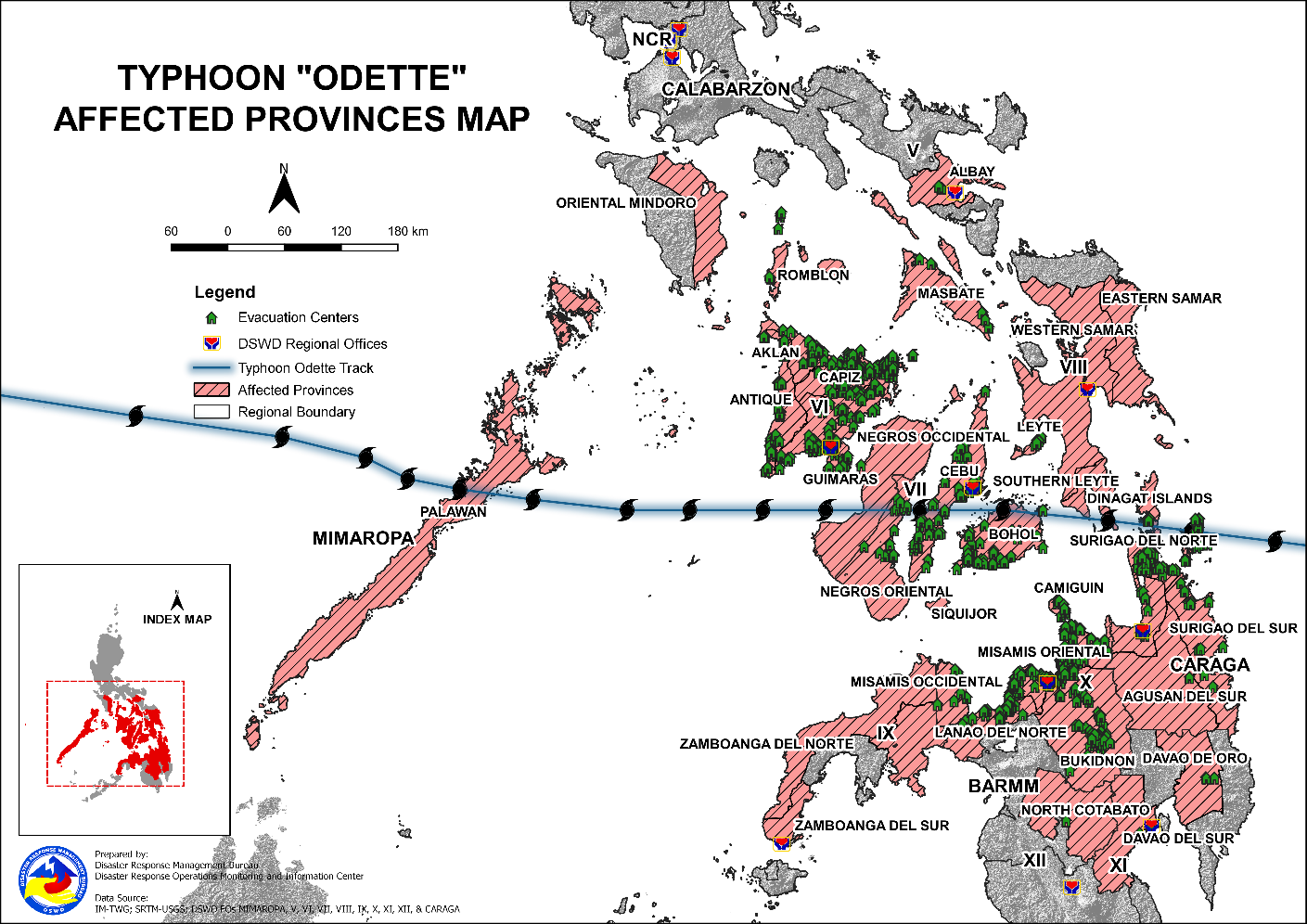 Status of Displaced PopulationInside Evacuation CentersThere are 89,157 families or 348,742 persons currently taking temporary shelter in 1,503 evacuation centers in Regions VI, VII, VIII, X, MIMAROPA, and Caraga (see Table 2).Table 2. Number of Displaced Families / Persons Inside Evacuation CentersNote: Changes in the figures of displaced families and persons in Palawan is due to the updated reports submitted to DSWD-FO MIMAROPA as of 01 January, 2021. Ongoing assessment and validation that are continuously being conducted. Source: DSWD-FOsOutside Evacuation CentersThere are 58,822 families or 190,248 persons temporarily staying with their relatives and/or friends in Regions VI, VII, VIII, MIMAROPA and Caraga (see Table 3).Table 3. Number of Displaced Families / Persons Outside Evacuation CentersNote: Changes in figures are based on the ongoing assessment and validation that are continuously being conducted. Source: DSWD-FOsTotal Displaced PopulationThere are 147,979 families or 538,990 persons still displaced in Regions VI, VII, VIII, X, MIMAROPA and Caraga due to Typhoon “ODETTE” (see Table 4).Table 4. Total Number of Displaced Families / PersonsNote: Changes in figures are based on the ongoing assessment and validation that are continuously being conducted. Source: DSWD-FOsDamaged HousesA total of 829,725 houses were damaged; of which, 242,472 are totally damaged and 587,253 are partially damaged in Regions VI, VII, VIII, IX, X, MIMAROPA and Caraga (see Table 5).Table 5. Number of Damaged HousesNote: This version reflects the actual number of damaged houses in Regions MIMAROPA and Caraga after data validation on 30 December 2021, 12MN. Hence, changes in figures are based on the ongoing assessment and validation that are continuously being conducted. Source: DSWD-FOsCost of Humanitarian Assistance ProvidedA total of ₱300,259,807.19 worth of assistance was provided to the affected families; of which, ₱242,734,769.40 from the DSWD, ₱55,735,362.79 was provided by the LGUs, ₱1,777,175.00 from Non-Government Organizations (NGOs) and ₱12,500.00 from Other Partners (see Table 6).Table 6. Cost of Assistance Provided to Affected Families / PersonsNote: This version reflects the updated cost of assistance provided by DSWD to Puerto Princesa City, Palawan upon data validation of DSWD-FO MIMAROPA as of 30 December 2021, 12MN.Source: DSWD-FOsResponse Actions and InterventionsStandby Funds and Prepositioned Relief StockpileNote: The Inventory Summary is as of 02 January 2022, 4PM. Replenishment of standby funds for DSWD-FO VIII is in processSource: DSWD-DRMB and DSWD-NRLMBStandby Funds ₱662.5 million Quick Response Fund (QRF) at the DSWD-Central Office.₱44.14 million available at DSWD-FO MIMAROPA, V, VI, VII, X, XI, XII, MIMAROPA, and Caraga.₱26.08 million in other DSWD-FOs which may support the relief needs of the displaced families due to Typhoon “Odette” through inter-FO augmentation.Prepositioned FFPs and Other Relief Items88,653 FFPs available in Disaster Response Centers; of which, 79,955 FFPs are at the National Resource Operations Center (NROC), Pasay City and 8,698 FFPs are at the Visayas Disaster Response Center (VDRC), Cebu City.144,586 FFPs available at DSWD-FO V, VI, VII, VIII, IX, X, XI, XII, MIMAROPA, and Caraga.83,291 FFPs in other DSWD-FOs which may support the relief needs of the displaced families due to Typhoon “Odette” through inter-FO augmentation.₱657.49 million worth of other food and non-food items (FNIs) at NROC, VDRC and DSWD-FO warehouses countrywide.Food and Non-Food ItemsDSWD-FO CARDSWD-FO IIDSWD-FO MIMAROPADSWD-FO VDSWD-FO VIDSWD-FO VIIDSWD-FO VIIIDSWD-FO IXDSWD-FO XDSWD-FO XIDSWD-FO CaragaCamp Coordination and Camp ManagementDSWD-FO MIMAROPADSWD-FO VIDSWD-FO VIIDSWD-FO VIIIDSWD-FO IXDSWD-FO XDSWD-FO XIDSWD-FO CARAGAInternally Displaced Persons (IDPs) ProtectionDSWD-FO MIMAROPADSWD-FO VIDSWD-FO VIIDSWD-FO XIOther ActivitiesDSWD-DRMBDSWD-NRLMBDSWD-FO CARDSWD-FO IIDSWD-FO CALABARZONDSWD-FO MIMAROPADSWD-FO VDSWD-FO VIDSWD-FO VIIDSWD-FO VIIIDSWD-FO IXDSWD-FO XDSWD-FO XIDSWD-FO CARAGAPhoto Documentation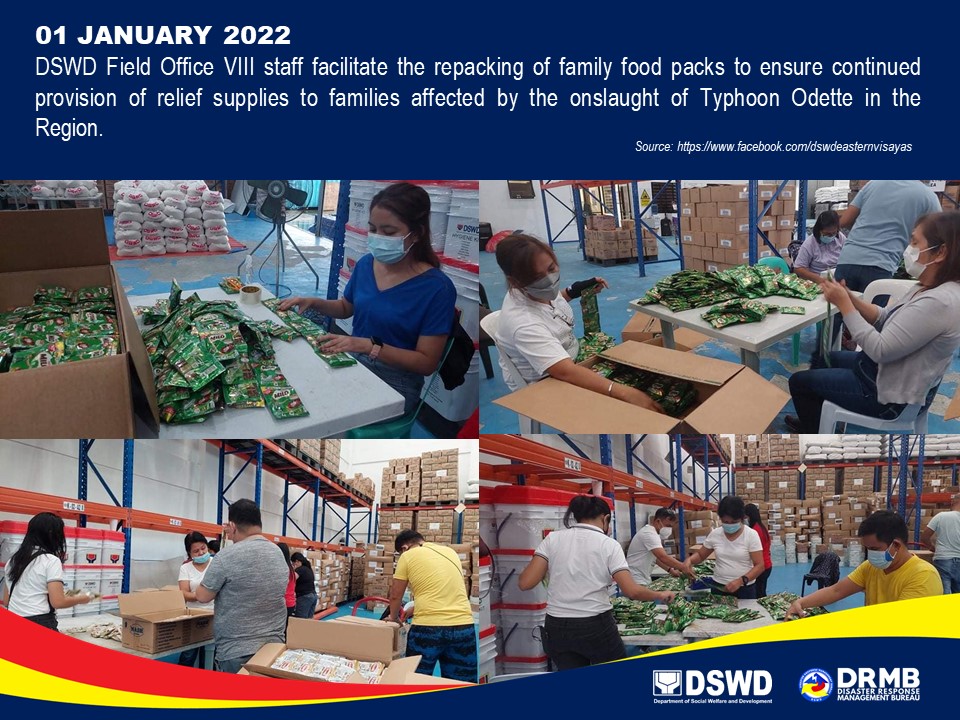 *****The Disaster Response Operations Monitoring and Information Center (DROMIC) of DSWD-DRMB is closely coordinating with the concerned DSWD-FOs for significant disaster response updates and assistance provided.REGION / PROVINCE / MUNICIPALITY REGION / PROVINCE / MUNICIPALITY  NUMBER OF AFFECTED  NUMBER OF AFFECTED  NUMBER OF AFFECTED REGION / PROVINCE / MUNICIPALITY REGION / PROVINCE / MUNICIPALITY  Barangays  Families  Persons GRAND TOTALGRAND TOTAL 7,828  1,851,569  6,823,159 MIMAROPAMIMAROPA270 60,253 250,843 Oriental MindoroOriental Mindoro8  268 1,317 Naujan4  214 1,069 Puerto Galera3  27  113 Victoria1  27  135 PalawanPalawan245 59,767 248,614 Aborlan7 1,143 4,567 Agutaya9  434 1,778 Araceli7  292 1,086 Brooke's Point10  147  670 Cagayancillo13  515 2,053 Coron22 1,428 5,202 Culion5  35  89 Cuyo19 2,057 6,430 Dumaran8 2,840 14,200 El Nido (Bacuit)14  569 2,021 Linapacan3  376 1,803 Magsaysay3 1,683 8,415 Narra12 1,723 7,681 Puerto Princesa City (Capital)58 24,622 94,472 Quezon3  372 1,482 Roxas10 7,527 26,173 San Vicente10 1,488 5,689 Taytay31 12,455 64,498 Kalayaan1  61  305 RomblonRomblon17  218  912 Banton7  113  512 Cajidiocan3  53  219 Corcuera1  4  12 Ferrol3  40  131 Santa Fe3  8  38 REGION VREGION V39 1,397 4,337 AlbayAlbay7  447 1,241 Guinobatan5  427 1,184 City of Ligao2  20  57 MasbateMasbate32  950 3,096 Aroroy3  83  373 Baleno1  23  62 Cataingan1  64  206 Esperanza15  585 1,706 City of Masbate (capital)1  7  32 Palanas3  53  193 Pio V. Corpuz (Limbuhan)2  66  248 Placer3  29  120 San Jacinto2  36  143 Uson1  4  13 REGION VIREGION VI 2,692 422,067  1,712,556 AklanAklan256 16,858 64,344 Altavas14 1,595 5,428 Balete10 1,252 4,733 Banga14  111  544 Batan20  743 2,658 Kalibo (capital)16  364 1,490 Libacao7  187  777 Madalag13  344 1,127 New Washington17 1,720 6,821 Buruanga15 5,263 20,905 Ibajay22  611 2,462 Lezo13  305 1,011 Makato18  650 2,770 Malay17  536 2,337 Malinao12  190  687 Nabas17 1,432 5,205 Numancia17 1,009 3,530 Tangalan14  546 1,859 AntiqueAntique443 29,832 121,980 Anini-y23 2,207 6,607 Belison11 2,820 14,127 Hamtic43 2,944 13,018 San Jose (capital)25 1,046 4,667 San Remigio32 1,209 5,750 Sibalom39 1,815 7,735 Tobias Fornier (Dao)50 2,753 11,172 Valderrama17  319 1,211 Barbaza11  515 1,590 Bugasong20  653 2,336 Caluya22 2,359 8,731 Culasi41 2,674 10,746 Laua-an31 1,099 4,538 Libertad21 4,851 21,273 Pandan13  235  785 Patnongon17  619 2,494 Sebaste7  185  670 Tibiao20 1,529 4,530 CapizCapiz400 37,716 135,081 Cuartero34 2,293 7,888 Dao20 2,312 8,627 Dumalag14  337 1,071 Dumarao18 7,470 27,880 Ivisan15  485 1,617 Jamindan20  824 2,631 Ma-ayon32 1,274 5,048 Mambusao22  829 2,655 Panay40 1,445 4,794 Panitan22  515 2,525 Pilar24 2,531 7,822 Pontevedra26 2,527 8,418 President Roxas21 2,310 8,491 Roxas City (capital)33 2,313 7,571 Sapi-an17  663 2,540 Sigma21 8,835 32,925 Tapaz21  753 2,578 GuimarasGuimaras49 8,179 34,877 Buenavista18 1,440 7,200 San Lorenzo7  443 1,494 Jordan (capital)9  514 1,410 Nueva Valencia1  88  317 Sibunag14 5,694 24,456 IloiloIloilo 1,007 72,790 274,041 Ajuy33 9,681 36,810 Alimodian27  332 1,485 Anilao13  359 1,409 Badiangan31  644 2,629 Balasan23 2,075 7,426 Banate18 2,233 7,532 Barotac Nuevo29 3,218 16,090 Barotac Viejo1  430 1,603 Batad22  650 2,526 Bingawan14  311 1,125 Cabatuan39  559 2,073 Calinog34  389 1,670 Carles33 4,330 17,100 Concepcion25 4,462 14,335 Dingle3  61  305 Dueñas9  114  444 Dumangas16  108  515 Estancia19 1,016 3,626 Guimbal33 1,651 7,112 Igbaras1  460 1,884 Iloilo City (capital)36 1,193 4,329 Janiuay32  553 2,918 Lambunao65 2,023 8,438 Leganes18 1,799 7,107 Lemery29 1,658 5,491 Leon74  748 2,992 Maasin31  274 1,213 Miagao15  346 1,380 Mina4  35  168 New Lucena21 1,097 4,575 Oton11  86  337 City of Passi23  782 2,948 Pavia12  520 2,500 Pototan21  206  850 San Dionisio1 2,423 8,134 San Enrique23 7,864 27,908 San Joaquin38 1,437 4,603 San Miguel24  817 3,402 San Rafael9  525 1,805 Santa Barbara8  67  261 Sara42 11,434 41,079 Tigbauan14  279 1,026 Tubungan9  84  344 Zarraga24 3,457 12,534 Negros OccidentalNegros Occidental537 256,692  1,082,233 Bacolod City (capital)61 9,067 44,334 Bago City24 13,386 66,970 Binalbagan16 18,258 91,290 Cadiz City20 1,901 6,924 Calatrava1  166  498 Candoni9 7,325 27,658 Cauayan25 18,487 73,157 Enrique B. Magalona (Saravia)23 9,963 49,815 City of Escalante21 1,903 6,464 City of Himamaylan19 34,264 99,128 Hinigaran23 13,242 52,968 Hinoba-an (Asia)13 1,043 3,984 Ilog15 16,728 83,615 Isabela12  481 1,996 City of Kabankalan29 33,107 135,883 La Carlota City14 11,517 57,585 La Castellana13 17,310 74,856 Manapla12 2,221 11,105 Moises Padilla (Magallon)15 9,412 47,060 Murcia3  47  155 Pontevedra19 1,279 4,740 Pulupandan20 2,154 9,946 Sagay City26 5,734 26,923 Salvador Benedicto7 7,860 29,273 San Carlos City12 2,194 9,581 San Enrique10 4,678 14,186 Silay City15  697 2,588 City of Sipalay13 1,064 3,750 City of Talisay21  823 4,115 Toboso9 1,578 4,892 Valladolid16 6,888 27,219 City of Victorias1 1,915 9,575 REGION VIIREGION VII 2,200 795,344  2,607,723 BoholBohol887 250,335 765,101 Alburquerque11 2,841 8,523 Alicia15 7,500 22,754 Anda17 5,618 17,010 Antequera21 4,492 13,476 Baclayon6  26  81 Balilihan31 4,526 13,578 Batuan15 2,012 6,036 Bien Unido15 7,500 22,500 Bilar5  148  711 Buenavista35 7,511 22,533 Calape33 2,185 6,803 Candijay20 1,052 3,673 Carmen29 11,937 35,811 Catigbian11  330  990 Clarin24 7,500 22,500 Corella8 2,012 6,036 Cortes- 3,286 9,858 Danao17 6,000 18,000 Dauis12 11,669 44,730 Dimiao38 3,396 10,998 Duero20 5,390 16,170 Garcia Hernandez29 2,581 9,829 Jetafe24 9,266 27,798 Guindulman6 1,023 3,862 Inabanga50 13,305 38,721 Jagna32 11,017 33,051 Lila18 2,771 8,313 Loay17  458 1,374 Loboc12  731 1,938 Loon64 11,999 35,997 Mabini9  604 2,129 Maribojoc1  752 2,844 Panglao3  10  48 Pilar11 7,500 22,500 Pres. Carlos P. Garcia (Pitogo)23 6,335 8,668 San Isidro2  14  67 San Miguel17 7,185 24,300 Sevilla13 2,940 8,820 Sierra Bullones11  220  905 Sikatuna10 1,905 5,715 Tagbilaran City (capital)8  271 1,150 Talibon25 20,947 62,841 Trinidad6 9,300 27,900 Tubigon34 13,303 39,906 Ubay44 24,031 72,093 Valencia35 4,936 21,561 CebuCebu929 398,072  1,267,977 Alcantara8 4,259 12,777 Alcoy8 2,326 6,978 Alegria9 5,854 17,562 Aloguinsan5  78  331 Argao- 21,496 64,488 Asturias8  199  904 Badian29 12,520 38,250 Balamban28 1,549 7,236 Bantayan12  390 1,545 Barili42 27,101 78,531 City of Bogo16  200  762 Boljoon11 4,706 14,118 Borbon14  280  846 City of Carcar15 1,584 4,752 Carmen21  549 1,920 Catmon19 1,243 3,425 Cebu City (capital)80 25,028 75,116 Compostela17  181  509 Consolacion22  231 1,090 Cordoba12  400 2,341 Daanbantayan1 1,575 5,879 Dalaguete33 14,813 45,438 Danao City42 2,391 7,657 Dumanjug37 17,848 55,593 Lapu-Lapu City (Opon)30 72,386 255,568 Liloan14 2,028 5,787 Madridejos14 3,604 14,502 Malabuyoc14 4,789 19,156 Mandaue City25 9,320 35,598 Medellin19 9,115 29,123 Minglanilla11  930 2,034 Moalboal14 7,786 26,929 City of Naga28 2,638 10,214 Oslob10 1,476 4,498 Pilar-  432 1,322 Pinamungahan26 5,805 17,417 Poro17 1,547 4,643 Ronda8  263  974 Samboan15 1,901 5,703 San Fernando21 10,650 31,950 San Francisco21 10,650 31,950 San Remigio22 1,268 5,210 Santa Fe10 1,734 7,555 Santander-  253  759 Sibonga25 16,604 49,812 Sogod18 2,359 8,250 Tabogon11  651 2,048 Tabuelan7  696 1,143 City of Talisay22 80,090 240,270 Toledo City22  630 2,683 Tuburan5  255  804 Tudela11 1,411 4,027 SiquijorSiquijor17  620 2,204 Enrique Villanueva6  202  710 Larena2  98  318 Lazi3  132  502 Maria1  54  90 San Juan1  57  364 Siquijor (capital)4  77  220 Negros OrientalNegros Oriental367 146,317 572,441 Amlan (Ayuquitan)8 2,055 10,275 Ayungon15 6,063 30,315 Bacong17  750 2,858 Bais City15 5,842 21,868 Basay10 6,934 17,335 City of Bayawan (Tulong)12 6,462 31,749 Bindoy (Payabon)64 33,823 110,494 Canlaon City12 15,914 52,982 Dauin21  368 1,714 Dumaguete City (capital)37 1,904 4,305 City of Guihulngan16 10,000 47,479 Jimalalud6 4,877 24,016 La Libertad1 2,033 10,165 Mabinay32 13,389 66,945 Manjuyod6 11,375 44,362 Pamplona16 5,953 19,740 San Jose3 1,894 9,455 Santa Catalina4 2,382 11,625 Siaton1 2,959 14,795 Sibulan14 1,134 5,670 City of Tanjay24 3,246 9,738 Tayasan18 4,471 13,413 Valencia (Luzurriaga)4  356 1,068 Vallehermoso2 1,736 8,680 Zamboanguita9  397 1,395 REGION VIIIREGION VIII 1,192 249,510 955,176 Eastern SamarEastern Samar229 48,168 177,153 Arteche20 4,614 17,294 City of Borongan (capital)4 1,276 4,782 Can-Avid10  329 1,645 Dolores1  443 2,215 Jipapad4  51  216 Maslog12 1,572 7,870 Oras23  681 2,897 San Julian16 4,255 21,275 San Policarpo1 4,565 17,290 Sulat9 1,631 3,889 Taft1  213  914 Balangiga13 4,336 15,921 Balangkayan14  607 2,239 General MacArthur16 1,295 4,587 Giporlos18 3,569 11,402 Guiuan36 5,489 17,488 Hernani11 2,707 9,640 Lawaan15 1,689 5,426 Llorente1  367 1,445 Maydolong1 1,214 4,054 Mercedes1 1,725 3,648 Quinapondan1 1,905 8,950 Salcedo1 3,635 12,066 LeyteLeyte504 113,737 453,151 Alangalang39 5,276 21,358 Palo1  368 1,840 Santa Fe20 1,776 6,722 Tacloban City (capital)99 3,904 17,002 Tanauan45 6,991 22,268 Dulag45 10,884 41,017 MacArthur1 2,807 9,409 Mayorga16 1,775 8,875 Leyte1  176  880 Ormoc City11  427 2,135 Abuyog42 7,328 36,640 Bato9 10,410 48,612 City of Baybay1 9,016 45,080 Hilongos51 19,133 61,482 Hindang17 3,164 12,368 Inopacan20 6,220 24,880 Javier (Bugho)28 7,968 28,304 Mahaplag28 5,307 26,535 Matalom30 10,807 37,744 Western SamarWestern Samar16 2,667 10,027 San Jorge1  124  509 Santo Nino1  29  110 Tagapul-an14 2,514 9,408 Southern LeyteSouthern Leyte443 84,938 314,845 Bontoc35 6,599 24,351 Limasawa6 1,794 6,426 City of Maasin (capital)42 3,988 14,724 Macrohon30 7,916 39,580 Malitbog37 5,699 15,183 Padre Burgos11 3,689 11,395 Tomas Oppus29 5,588 16,980 Anahawan14 2,322 8,575 Hinunangan40 3,708 12,967 Hinundayan17 3,727 13,547 Libagon14 4,558 15,980 Liloan24 6,130 19,641 Pintuyan23 3,032 15,160 Saint Bernard30 5,919 28,414 San Francisco22 5,000 14,600 San Juan (Cabalian)18 4,887 15,203 San Ricardo15 2,993 10,790 Silago15 2,733 8,049 Sogod21 4,656 23,280 REGION IXREGION IX38 1,387 7,222 Zamboanga del NorteZamboanga del Norte34  976 5,167 Dapitan City12  436 2,180 Dipolog City (capital)6  99  495 Jose Dalman (Ponot)1  10  50 Labason7  257 1,754 Liloy7  157  603 Pres. Manuel A. Roxas1  17  85 Zamboanga del SurZamboanga del Sur4  411 2,055 Bayog1  43  215 Tabina1  20  100 Zamboanga City2  348 1,740 REGION XREGION X428 48,780 186,789 BukidnonBukidnon53 6,294 21,641 Libona2  69  345 Malitbog9 2,500 9,002 Sumilao2  26  90 Cabanglasan3  71  355 Impasug-ong5  59  186 City of Malaybalay (capital)12  395 1,519 San Fernando1  3  15 Maramag2  71  480 City of Valencia17 3,100 9,649 CamiguinCamiguin44 3,536 14,189 Mahinog8  565 2,898 Mambajao (capital)8 1,790 7,150 Catarman14  456 1,559 Guinsiliban7  551 2,012 Sagay7  174  570 Lanao del NorteLanao del Norte56 3,607 19,378 Iligan City30 2,476 14,856 Bacolod6  347 1,553 Kauswagan6  358 1,398 Kolambugan3  152  627 Maigo1  129  421 Matungao4  74  254 Pantar1  2  12 Tubod (capital)1  16  80 Lala3  48  165 Salvador1  5  12 Misamis OccidentalMisamis Occidental25 1,925 6,786 Aloran1  62  225 Lopez Jaena2  238 1,250 Oroquieta City (capital)5  150  622 Panaon1  1  8 Plaridel3  81  288 Bonifacio6 1,336 4,153 Clarin1  11  55 Don Victoriano Chiongbian (Don Mariano Marcos)2  29  130 Ozamis City2  6  25 Sinacaban1  9  20 Tudela1  2  10 Misamis OrientalMisamis Oriental250 33,418 124,795 Cagayan De Oro City (capital)40 7,320 23,731 Balingasag22 2,396 10,956 Balingoan5  430 1,574 Binuangan7  504 2,505 Gingoog City24 2,687 10,031 Kinoguitan15 2,000 10,000 Lagonglong10 1,708 6,966 Magsaysay (Linugos)25 5,000 16,035 Medina5  178  605 Salay8  789 2,672 Sugbongcogon11 2,972 8,583 Talisayan11 1,049 4,042 Alubijid4  282 1,157 Claveria4  111  443 City of El Salvador6  485 1,404 Initao2  20  94 Jasaan14 1,946 9,626 Libertad4  290  990 Lugait5  208  901 Manticao4  225 1,012 Naawan6  126  702 Opol2  449 1,789 Tagoloan9 2,108 8,438 Villanueva7  135  539 REGION XIREGION XI4  297  998 Davao de OroDavao de Oro3  295  985 Nabunturan (capital)2  107  371 New Bataan1  188  614 Davao del SurDavao del Sur1  2  13 Davao City1  2  13 REGION XIIREGION XII1 2,106 8,884 North CotabatoNorth Cotabato1 2,106 8,884 Kabacan1 2,106 8,884 CARAGACARAGA964 270,428  1,088,631 Agusan del NorteAgusan del Norte193 47,146 194,513 Buenavista17  766 2,811 Butuan City (capital)59 10,198 39,801 City of Cabadbaran30 12,528 62,004 Carmen6  233  781 Jabonga15 7,876 27,168 Kitcharao11 5,995 21,278 Las Nieves5  27  137 Magallanes7  777 2,574 Nasipit16  530 1,837 Remedios T. Romualdez5  529 1,625 Santiago9 4,085 17,151 Tubay13 3,602 17,346 Agusan del SurAgusan del Sur105 23,769 88,328 City of Bayugan3  446 2,132 Bunawan10  978 3,778 Esperanza2  179  895 La Paz2  93  465 Loreto5  147  476 Prosperidad (capital)32 7,258 25,137 Rosario11 12,230 45,977 San Francisco1  106  404 San Luis1  7  26 Santa Josefa1  17  60 Sibagat18 1,110 3,162 Talacogon2  130  540 Trento16 1,062 5,250 Veruela1  6  26 Dinagat IslandDinagat Island100 37,037 180,533 Basilisa (Rizal)27 6,700 33,500 Cagdianao14 5,615 28,075 Dinagat12 3,415 17,075 Libjo (Albor)16 5,052 25,260  Loreto10 3,054 10,618 San Jose (capital)12 10,633 53,165 Tubajon9 2,568 12,840 Surigao del NorteSurigao del Norte316 90,471 352,924 Alegria12  786 3,842 Bacuag9 3,420 17,100 Burgos6 1,364 6,691 Claver14 2,747 10,137 Dapa29 3,500 17,500 Del Carmen20 9,122 28,086 General Luna15 7,516 16,317 Gigaquit13 3,180 14,519 Mainit21 8,487 36,379 Malimono14 5,856 18,055 Pilar15 3,539 11,687 Placer20 6,935 34,675 San Benito6 1,654 6,029 San Francisco (Anao-aon)11 4,545 22,725 San Isidro11 1,039 3,473 Santa Monica (Sapao)11 2,980 10,738 Sison12 4,361 20,359 Socorro14 5,086 25,350 Surigao City (capital)40 7,237 27,321 Tagana-an14 5,919 17,720 Tubod9 1,198 4,221 Surigao del SurSurigao del Sur250 72,005 272,333 Barobo18 4,469 17,387 Bayabas4  228  806 Cagwait11 3,734 14,237 Cantilan17 3,490 13,431  Carmen8 1,865 6,881 Carrascal14 7,885 24,586 Cortes12 2,131 7,659 Hinatuan24 10,386 41,351 Lanuza13 3,786 18,930 Lianga13 3,296 12,553 Lingig12 3,508 13,013 Madrid14 1,555 5,524 Marihatag12 3,071 12,767 San Agustin13 3,821 15,022 San Miguel13  953 4,185 Tagbina7  402 1,429 Tago24 8,831 29,108 City of Tandag (capital)21 8,594 33,464 REGION / PROVINCE / MUNICIPALITY REGION / PROVINCE / MUNICIPALITY  NUMBER OF EVACUATION CENTERS (ECs)  NUMBER OF EVACUATION CENTERS (ECs)  NUMBER OF DISPLACED  NUMBER OF DISPLACED  NUMBER OF DISPLACED  NUMBER OF DISPLACED REGION / PROVINCE / MUNICIPALITY REGION / PROVINCE / MUNICIPALITY  NUMBER OF EVACUATION CENTERS (ECs)  NUMBER OF EVACUATION CENTERS (ECs)  INSIDE ECs  INSIDE ECs  INSIDE ECs  INSIDE ECs REGION / PROVINCE / MUNICIPALITY REGION / PROVINCE / MUNICIPALITY  NUMBER OF EVACUATION CENTERS (ECs)  NUMBER OF EVACUATION CENTERS (ECs)  Families  Families  Persons  Persons REGION / PROVINCE / MUNICIPALITY REGION / PROVINCE / MUNICIPALITY  CUM  NOW  CUM  NOW  CUM  NOW GRAND TOTALGRAND TOTAL8,4581,503480,03089,1571,848,780348,742MIMAROPAMIMAROPA 495  87 52,123 1,207 215,103 5,608 Oriental MindoroOriental Mindoro 8 -  262 - 1,287 - Naujan 4  -  214  - 1,069  - Puerto Galera 3  -  27  -  113  - Victoria 1  -  21  -  105  - PalawanPalawan 463  87 51,664 1,207 213,028 5,608 Aborlan 7  - 1,143  - 4,567  - Agutaya 12  -  434  - 1,778  - Araceli 22  2  292  41 1,086  205 Brooke's Point 11  -  147  -  670  - Cagayancillo 13  -  507  - 2,021  - Coron 48  - 1,428  - 5,202  - Culion 5  -  35  -  89  - Cuyo 22  - 1,647  - 5,085  - Dumaran 17  9 1,439  185 6,247  925 El Nido (Bacuit) 28  -  569  - 2,021  - Linapacan 12  -  376  - 1,803  - Magsaysay 18  -  621  - 1,874  - Narra 16  -  460  - 1,366  - Puerto Princesa City (Capital) 144  70 20,712  782 81,096 3,653 Quezon 3  -  372  - 1,482  - Roxas 32  1 7,495  160 26,206  636 San Vicente 21  5 1,488  39 5,689  189 Taytay 31  - 12,455  - 64,498  - Kalayaan 1  -  44  -  248  - RomblonRomblon 24 -  197 -  788 - Banton 10  -  92  -  388  - Cajidiocan 3  -  53  -  219  - Corcuera 3  -  4  -  12  - Ferrol 5  -  40  -  131  - Santa Fe 3  -  8  -  38  - REGION VREGION V 38 - 1,397 - 4,337 - AlbayAlbay 7 -  447 - 1,241 - Guinobatan 4  -  427  - 1,184  - City of Ligao 3  -  20  -  57  - MasbateMasbate 31 -  950 - 3,096 - Aroroy 3  -  83  -  373  - Baleno 1  -  23  -  62  - Cataingan 2  -  64  -  206  - Esperanza 15  -  585  - 1,706  - City of Masbate (capital) 1  -  7  -  32  - Palanas 3  -  53  -  193  - Pio V. Corpuz (Limbuhan) 2  -  66  -  248  - Placer 1  -  29  -  120  - San Jacinto 2  -  36  -  143  - Uson 1  -  4  -  13  - REGION VIREGION VI3,426  55 108,334 17,288 434,385 85,749 AklanAklan 387 - 6,596 - 25,104 - Altavas 31  -  596  - 2,116  - Balete 31  -  552  - 2,155  - Banga 18  -  62  -  209  - Batan 25  -  317  - 1,238  - Kalibo (capital) 16  -  315  - 1,243  - Libacao 3  -  125  -  503  - Madalag 21  -  186  -  588  - New Washington 30  - 1,582  - 6,259  - Buruanga 49  -  203  -  710  - Ibajay 26  -  479  - 1,751  - Lezo 20  -  116  -  433  - Makato 29  -  237  -  935  - Malay 7  -  453  - 1,813  - Malinao 29  -  135  -  511  - Nabas 15  -  664  - 2,446  - Numancia 17  -  249  -  964  - Tangalan 20  -  325  - 1,230  - AntiqueAntique 569 - 9,113 - 33,632 - Anini-y 31  -  583  - 2,037  - Belison 9  -  141  -  406  - Hamtic 44  -  999  - 3,186  - San Jose (capital) 38  -  365  - 1,260  - San Remigio 1  -  88  -  396  - Sibalom 37  -  619  - 2,426  - Tobias Fornier (Dao) 36  -  630  - 2,486  - Valderrama 28  -  319  - 1,217  - Barbaza 15  -  440  - 1,329  - Bugasong 26  -  475  - 1,795  - Caluya 53  - 1,043  - 3,855  - Culasi 69  -  735  - 2,914  - Laua-an 40  -  429  - 1,838  - Libertad 43  -  418  - 1,471  - Pandan 21  -  185  -  630  - Patnongon 23  -  304  - 1,357  - Sebaste 14  -  103  -  376  - Tibiao 41  - 1,237  - 4,653  - CapizCapiz 814 - 13,707 - 47,752 - Cuartero 34  -  327  - 1,252  - Dao 47  -  490  - 1,735  - Dumalag 13  -  314  -  939  - Dumarao 62  -  649  - 2,458  - Ivisan 17  -  302  - 1,039  - Ma-ayon 145  -  644  - 2,755  - Mambusao 40  -  364  - 1,314  - Panay 75  -  825  - 2,928  - Panitan 33  -  340  - 1,511  - Pilar 75  - 1,852  - 5,956  - Pontevedra 62  - 2,527  - 8,418  - President Roxas 19  - 1,410  - 4,967  - Roxas City (capital) 95  - 2,234  - 7,306  - Sapi-an 18  -  338  - 1,318  - Sigma 41  -  489  - 1,756  - Tapaz 38  -  602  - 2,100  - GuimarasGuimaras 72 - 1,205 - 3,358 - Buenavista 34  -  351  -  770  - San Lorenzo 14  -  151  -  517  - Jordan (capital) 13  -  514  - 1,410  - Nueva Valencia 2  -  88  -  317  - Sibunag 9  -  101  -  344  - IloiloIloilo 892  24 19,021  433 72,948 1,603 Ajuy 74  - 1,768  - 6,302  - Anilao 10  -  247  - 1,029  - Badiangan 7  -  10  -  51  - Balasan 47  -  676  - 2,606  - Banate 37  -  507  - 2,572  - Barotac Nuevo 13  - 1,536  - 7,680  - Batad 48  -  650  - 2,526  - Bingawan 7  -  48  -  223  - Calinog 34  -  366  - 1,506  - Carles 81  - 1,659  - 6,974  - Concepcion 146  - 1,738  - 6,213  - Dingle 3  -  61  -  170  - Dueñas 4  -  111  -  432  - Dumangas 19  -  108  -  515  - Estancia 30  - 1,016  - 3,626  - Guimbal 10  -  116  -  426  - Iloilo City (capital) 51  2 1,143  7 4,167  35 Janiuay 6  -  38  -  162  - Leganes 13  -  327  -  963  - Lemery 29  - 1,474  - 4,967  - Leon 18  -  116  -  472  - Miagao 19  -  290  - 1,163  - Mina 7  -  23  -  116  - Oton 5  -  8  -  33  - City of Passi 26  -  507  - 1,882  - Pavia 5  -  37  -  118  - Pototan 21  -  202  -  837  - San Enrique 13  -  170  -  657  - San Joaquin 22  22  429  426 1,576 1,568 San Miguel 4  -  4  -  24  - San Rafael 23  -  525  - 1,805  - Santa Barbara 4  -  16  -  65  - Sara 24  - 2,751  - 9,807  - Tigbauan 20  -  279  - 1,026  - Tubungan 6  -  59  -  239  - Zarraga 6  -  6  -  18  - Negros OccidentalNegros Occidental 692  31 58,692 16,855 251,591 84,146 Bacolod City (capital) 26  - 1,220  - 4,986  - Bago City 13  -  514  - 2,570  - Binalbagan 35  -  569  - 2,444  - Cadiz City 81  - 1,762  - 6,444  - Calatrava 1  -  166  -  498  - Candoni 7  - 1,141  - 3,248  - Cauayan 16  - 2,149  - 10,004  - Enrique B. Magalona (Saravia) 37  -  553  - 1,107  - City of Escalante 28  - 1,903  - 6,375  - City of Himamaylan 10  -  506  - 2,530  - Hinigaran 46  - 13,242  - 52,968  - Hinoba-an (Asia) 30  3  929  15 3,649  78 Ilog 15  15 16,728 16,728 83,615 83,615 Isabela 12  -  481  - 1,996  - City of Kabankalan 25  3 3,583  33 12,181  135 La Carlota City 30  -  960  - 3,043  - La Castellana 28  5  623  31 2,850  100 Manapla 7  -  220  -  801  - Moises Padilla (Magallon) 1  -  18  -  59  - Murcia 3  -  47  -  155  - Pontevedra 39  -  692  - 2,543  - Pulupandan 15  2  609  8 2,006  34 Sagay City 49  - 1,251  - 4,718  - Salvador Benedicto 10  -  90  -  357  - San Carlos City 11  1  913  7 3,985  28 San Enrique 10  1  164  2  510  6 Silay City 15  -  697  - 2,588  - City of Sipalay 40  1  994  31 3,521  150 City of Talisay 21  -  823  - 4,115  - Toboso 17  -  406  - 1,562  - Valladolid 13  - 2,824  - 14,588  - City of Victorias 1  - 1,915  - 9,575  - REGION VIIREGION VII1,476  405 122,460 16,964 439,204 55,841 BoholBohol 375  148 33,773 4,668 110,591 16,468 Alburquerque 12  -  292  -  541  - Alicia 1  -  153  12  459  46 Anda 14  - 1,876  9 6,931  25 Antequera 2  -  235  -  991  - Baclayon 6  -  26  -  81  - Balilihan 1  -  145  -  541  - Bilar 8  -  148  -  711  - Buenavista 2  -  438  - 1,131  - Calape 25  - 1,628  - 4,985  - Candijay 22  22  814  45 2,785  60 Carmen 3  3 1,267  9 3,801  45 Dauis 1  -  223  -  887  - Dimiao 12  12  75  75  248  248 Duero 1  1  174  174  564  564 Garcia Hernandez 29  29 2,581 2,581 9,829 9,829 Guindulman 33  - 1,023  - 3,862  - Inabanga 1  -  70  -  104  - Lila 5  5  58  58  284  284 Loboc 10  2  147  116  451  352 Loon 4  -  23  -  92  - Mabini 8  -  495  - 1,654  - Maribojoc 57  3  752  13 2,844 2,416 Panglao 2  2  10  10  48  48 Pilar 2  2  7  -  29  - San Isidro 2  -  14  -  67  - San Miguel 48  48 7,185  200 24,300  919 Sevilla 2  2  5  -  22  - Sierra Bullones 13  -  220  -  905  - Tagbilaran City (capital) 8  8  271  271 1,063 1,063 Talibon 2  -  60  -  261  - Trinidad 4  -  19  -  84  - Tubigon 33  7 13,303 1,059 39,906  439 Valencia 2  2  36  36  130  130 CebuCebu 907  225 78,659 11,558 286,084 36,444 Alegria 7  3  170  94  705  408 Aloguinsan 7  -  78  -  331  - Argao 20  7  335  104 1,261  375 Asturias 9  -  199  -  904  - Badian 81  -  789  - 3,006  - Balamban 52  - 1,478  - 6,970  - Bantayan 18  -  374  - 1,285  - Barili 19  19 7,236  439 23,037 1,787 City of Bogo 1  -  200  -  762  - Boljoon 6  6  63  63  294  294 Borbon 14  -  248  -  768  - City of Carcar 2  - 1,042  - 5,014  - Carmen 17  -  549  - 1,920  - Catmon 27  - 1,243  - 3,425  - Cebu City (capital) 1  - 4,400  - 22,000  - Compostela 5  5  181  181  509  509 Consolacion 10  10  231  231  961  961 Cordoba 13  13  400  400 2,341 2,341 Daanbantayan 65  - 1,575  - 5,879  - Danao City 26  26 2,119 2,119 7,657 7,657 Dumanjug 11  11  558  558  623  623 Lapu-Lapu City (Opon) 30  30 10,766 2,440 44,671 10,802 Liloan 36  36 2,028 2,028 2,028 2,028 Madridejos 14  - 1,886  - 7,304  - Mandaue City 29  5 9,320  74 35,598  234 Medellin 71  - 9,115  - 29,900  - Minglanilla 14  -  930  - 2,034  - City of Naga 11  11 2,638  583 10,214 2,242 Oslob 10  10  738  738  738  738 Pilar 23  -  216  -  706  - Ronda 15  8  263  115  974  393 Samboan 8  -  74  -  414  - San Fernando 1  1  540  540 1,437 1,437 San Francisco 42  -  868  - 5,243  - San Remigio 4  -  928  - 2,601  - Santa Fe 19  -  493  - 1,945  - Sogod 18  - 2,359  - 8,250  - Tabogon 25  -  651  - 2,048  - Tabuelan 22  -  696  - 1,151  - City of Talisay 40  24 2,555  221 13,865  932 Toledo City 16  -  630  630 2,683 2,683 Tuburan 7  -  255  -  804  - Tudela 41  -  657  - 2,069  - SiquijorSiquijor 15 -  602 - 2,150 - Enrique Villanueva 3  -  202  -  710  - Larena 3  -  98  -  318  - Lazi 3  -  114  -  448  - Maria 1  -  54  -  90  - San Juan 1  -  57  -  364  - Siquijor (capital) 4  -  77  -  220  - Negros OrientalNegros Oriental 179  32 9,426  738 40,379 2,929 Amlan (Ayuquitan) 7  -  127  -  557  - Ayungon 5  -  965  - 4,011  - Bacong 1  -  48  -  224  - Bais City 14  14  210  210  877  877 Basay 7  -  191  -  861  - City of Bayawan (Tulong) 22  -  825  - 3,752  - Bindoy (Payabon) 3  -  116  -  457  - Canlaon City 6  3  53  -  244  - Dauin 1  1  184  184  920  920 Dumaguete City (capital) 17  -  889  - 2,594  - City of Guihulngan 41  1 1,481  45 5,618  187 Jimalalud 10  6  233  114  916  446 La Libertad 1  1  1  1  7  7 Mabinay 1  1  1  1  7  7 Manjuyod 10  3  208  77  545  42 Pamplona 2  -  12  -  77  - San Jose 3  -  42  -  187  - Santa Catalina 6  -  316  - 1,279  - Siaton 2  - 2,959  - 14,795  - Sibulan 8  -  172  -  661  - Tayasan 4  2  153  106  642  443 Valencia (Luzurriaga) 5  -  24  -  114  - Vallehermoso 2  -  36  -  134  - Zamboanguita 1  -  180  -  900  - REGION VIIIREGION VIII 724  445 34,432 22,957 131,036 86,829 Eastern SamarEastern Samar 4 -  469 - 2,345 - Dolores 1  -  443  - 2,215  - Sulat 1  -  4  -  20  - Giporlos 1  -  1  -  5  - Hernani 1  -  21  -  105  - LeyteLeyte 151  24 7,764 1,177 31,961 5,849 Dulag 118  - 3,723  - 14,682  - Abuyog 1  -  931  - 2,560  - Bato 8  - 1,933  - 8,870  - Inopacan 16  16 1,137 1,137 5,685 5,685 Matalom 8  8  40  40  164  164 Southern LeyteSouthern Leyte 569  421 26,199 21,780 96,730 80,980 Bontoc 122  28 3,633 1,455 14,347 5,735 Limasawa 15  12  279  244  757  624 City of Maasin (capital) 138  138 3,229 3,229 12,514 12,514 Macrohon 8  8  126  126  451  451 Malitbog 5  5  30  30  150  150 Padre Burgos 1  1 1,067 1,067 3,872 3,872 Tomas Oppus 34  34 5,588 5,588 16,980 16,980 Anahawan 13  13  568  568 2,056 2,056 Hinunangan 20  20  442  442 1,837 1,837 Hinundayan 14  14  167  167  575  575 Libagon 19  19  877  877 2,559 2,559 Liloan 15  1  832  35 2,509  179 Pintuyan 1  1  238  238  877  877 Saint Bernard 31  31 3,326 3,326 13,464 13,464 San Francisco 1  1  164  164  820  820 San Juan (Cabalian) 35  35  430  430 1,541 1,541 San Ricardo 7  7  98  98  411  411 Silago 37  - 1,409  - 4,615  - Sogod 53  53 3,696 3,696 16,395 16,335 REGION XREGION X 488  3 36,820  12 143,469  58 BukidnonBukidnon 54 - 4,114 - 13,790 - Libona 2  -  69  -  345  - Malitbog 10  -  323  - 1,166  - Sumilao 2  -  26  -  90  - Cabanglasan 3  -  71  -  355  - Impasug-ong 5  -  59  -  186  - City of Malaybalay (capital) 12  -  395  - 1,519  - Maramag 2  -  71  -  480  - City of Valencia 18  - 3,100  - 9,649  - CamiguinCamiguin 43 - 1,717 - 6,976 - Mahinog 9  -  565  - 2,898  - Mambajao (capital) 9  -  246  -  974  - Catarman 11  -  403  - 1,322  - Guinsiliban 7  -  329  - 1,212  - Sagay 7  -  174  -  570  - Lanao del NorteLanao del Norte 71 - 3,605 - 19,346 - Iligan City 38  - 2,476  - 14,856  - Bacolod 12  -  347  - 1,553  - Kauswagan 6  -  358  - 1,398  - Kolambugan 3  -  152  -  607  - Maigo 2  -  129  -  421  - Matungao 5  -  74  -  254  - Tubod (capital) 1  -  16  -  80  - Lala 3  -  48  -  165  - Salvador 1  -  5  -  12  - Misamis OccidentalMisamis Occidental 19 -  791 - 3,342 - Aloran 1  -  62  -  225  - Lopez Jaena 2  -  139  -  868  - Oroquieta City (capital) 6  -  134  -  558  - Panaon 1  -  1  -  8  - Plaridel 3  -  81  -  288  - Bonifacio 1  -  330  - 1,220  - Don Victoriano Chiongbian (Don Mariano Marcos) 2  -  29  -  130  - Ozamis City 2  -  6  -  25  - Sinacaban 1  -  9  -  20  - Misamis OrientalMisamis Oriental 301  3 26,593  12 100,015  58 Cagayan De Oro City (capital) 55  - 7,320  - 23,731  - Balingasag 32  2 2,396  10 10,956  50 Balingoan 6  -  430  - 1,574  - Binuangan 16  -  504  - 2,505  - Gingoog City 26  - 2,687  - 10,031  - Kinoguitan 5  -  150  - 1,150  - Lagonglong 10  - 1,708  - 6,966  - Magsaysay (Linugos) 5  -  178  -  605  - Medina 5  -  25  -  105  - Salay 17  -  789  - 2,672  - Sugbongcogon 11  - 2,972  - 8,583  - Talisayan 23  - 1,049  - 4,042  - Alubijid 4  -  282  - 1,157  - Claveria 2  -  111  -  443  - City of El Salvador 6  -  485  - 1,404  - Initao 2  -  20  -  94  - Jasaan 21  - 1,946  - 9,626  - Libertad 5  -  290  -  990  - Lugait 5  -  208  -  901  - Manticao 6  -  225  - 1,012  - Naawan 6  -  126  -  702  - Opol 2  -  449  - 1,789  - Tagoloan 23  1 2,108  2 8,438  8 Villanueva 8  -  135  -  539  - REGION XIREGION XI 10 -  295 -  848 - Davao de OroDavao de Oro 10 -  295 -  848 - Nabunturan (capital) 2  -  107  -  371  - New Bataan 8  -  188  -  477  - REGION XIIREGION XII 1 -  669 - 3,096 - North CotabatoNorth Cotabato 1 -  669 - 3,096 - Kabacan 1  -  669  - 3,096  - CARAGACARAGA1,800  508 123,500 30,729 477,302 114,657 Agusan del NorteAgusan del Norte 380  4 26,902  135 111,560  534 Buenavista 17  -  762  - 2,782  - Butuan City (capital) 105  - 9,587  - 37,756  - City of Cabadbaran 64  4 6,295  135 30,839  534 Carmen 16  -  229  -  760  - Jabonga 44  - 1,597  - 5,124  - Kitcharao 45  - 1,724  - 5,705  - Las Nieves 4  -  24  -  124  - Magallanes 13  -  773  - 2,550  - Nasipit 22  -  524  - 1,809  - Remedios T. Romualdez 2  -  529  - 1,625  - Santiago 11  - 1,256  - 5,140  - Tubay 37  - 3,602  - 17,346  - Agusan del SurAgusan del Sur 136 - 5,441 - 22,713 - City of Bayugan 1  -  446  - 2,132  - Bunawan 18  -  960  - 3,730  - Esperanza 3  -  179  -  895  - La Paz 2  -  82  -  410  - Loreto 5  -  147  -  476  - Prosperidad (capital) 12  -  554  - 2,973  - Rosario 32  -  756  - 3,186  - San Francisco 6  -  106  -  404  - San Luis 1  -  7  -  26  - Santa Josefa 1  -  17  -  60  - Sibagat 30  - 1,072  - 3,018  - Talacogon 6  -  130  -  540  - Trento 18  -  983  - 4,855  - Veruela 1  -  2  -  8  - Dinagat IslandDinagat Island 18  18  475  475 1,553 1,553 Libjo (Albor) 4  4  107  107  322  322 San Jose (capital) 14  14  368  368 1,231 1,231 Surigao del NorteSurigao del Norte 726  486 41,371 30,119 153,916 112,570 Alegria 17  -  538  - 2,555  - Bacuag 40  34  978  827 3,599 2,985 Burgos 15  11  443  259 2,097 1,184 Claver 32  32 2,405 2,405 9,048 9,048 Dapa 8  8  694  694 2,882 2,882 Del Carmen 28  27 2,726 2,495 10,996 8,613 General Luna 8  8  531  531 2,378 2,378 Gigaquit 42  41 3,180 3,083 14,519 14,034 Mainit 48  48 5,933 5,933 23,572 23,572 Malimono 54  - 2,117  - 7,125  - Pilar 47  46 2,367 2,281 8,121 7,948 Placer 67  26 2,386  416 8,776 1,841 San Benito 1  1  14  14  49  49 San Francisco (Anao-aon) 24  24 2,922 2,922 8,031 8,031 San Isidro 47  43  954  772 3,168 2,529 Santa Monica (Sapao) 6  6  215  215  911  911 Sison 30  2 1,712  22 6,235  106 Socorro 23  -  960  - 3,476  - Surigao City (capital) 122  122 6,414 6,414 23,830 23,830 Tagana-an 31  7 2,820  836 8,880 2,629 Tubod 36  - 1,062  - 3,668  - Surigao del SurSurigao del Sur 540 - 49,311 - 187,560 - Barobo 41  - 4,259  - 16,503  - Bayabas 6  -  228  -  806  - Cagwait 21  - 3,459  - 12,720  - Cantilan 27  - 3,490  - 13,431  -  Carmen 17  - 1,278  - 4,664  - Carrascal 15  - 2,714  - 8,584  - Cortes 15  - 1,992  - 7,076  - Hinatuan 56  - 9,044  - 35,983  - Lanuza 27  - 1,273  - 4,735  - Lianga 30  - 2,856  - 10,801  - Lingig 45  - 3,168  - 11,781  - Madrid 36  - 1,296  - 4,741  - Marihatag 48  - 1,694  - 6,746  - San Agustin 26  - 2,038  - 7,780  - San Miguel 13  -  869  - 3,720  - Tagbina 15  -  402  - 1,429  - Tago 41  - 2,485  - 10,760  - City of Tandag (capital) 61  - 6,766  - 25,300  - REGION / PROVINCE / MUNICIPALITY REGION / PROVINCE / MUNICIPALITY  NUMBER OF DISPLACED  NUMBER OF DISPLACED  NUMBER OF DISPLACED  NUMBER OF DISPLACED REGION / PROVINCE / MUNICIPALITY REGION / PROVINCE / MUNICIPALITY  OUTSIDE ECs  OUTSIDE ECs  OUTSIDE ECs  OUTSIDE ECs REGION / PROVINCE / MUNICIPALITY REGION / PROVINCE / MUNICIPALITY  Families  Families  Persons  Persons REGION / PROVINCE / MUNICIPALITY REGION / PROVINCE / MUNICIPALITY  CUM  NOW  CUM  NOW GRAND TOTALGRAND TOTAL189,871 58,822 707,348 190,248 MIMAROPAMIMAROPA5,874  12 22,117  60 PalawanPalawan5,853  12 21,993  60 Cuyo 410  - 1,345  - Magsaysay 270  -  957  - Narra1,263  - 6,315  - Puerto Princesa City (Capital)3,910  12 13,376  60 RomblonRomblon 21 -  124 - Banton 21  -  124  - REGION VIREGION VI139,573 43,457 521,891 137,155 AklanAklan5,513 - 20,942 - Altavas 999  - 3,312  - Balete 720  - 2,577  - Banga 49  -  335  - Batan 426  - 1,420  - Kalibo (capital) 71  - 1,500  - Libacao 18  -  62  - Madalag 158  -  539  - New Washington 138  -  562  - Buruanga 330  -  918  - Ibajay 132  -  711  - Lezo 189  -  578  - Makato 396  - 1,774  - Malay 83  -  524  - Malinao 55  -  176  - Nabas 768  - 2,759  - Numancia 760  - 2,566  - Tangalan 221  -  629  - AntiqueAntique8,160  219 29,415  726 Anini-y1,320  101 4,288  406 Belison 18  -  51  - Hamtic 209  - 1,032  - San Jose (capital) 199  -  768  - San Remigio 90  -  451  - Sibalom 475  - 1,754  - Tobias Fornier (Dao)1,490  - 5,467  - Barbaza 72  -  246  - Bugasong 178  -  541  - Caluya1,316  118 4,876  320 Culasi 759  - 2,548  - Laua-an 660  - 2,650  - Libertad 685  - 1,947  - Patnongon 315  - 1,137  - Sebaste 82  -  410  - Tibiao 292  - 1,249  - CapizCapiz7,740 - 26,600 - Cuartero1,966  - 6,636  - Dao 698  - 2,454  - Dumarao 867  - 3,454  - Ivisan 183  -  578  - Ma-ayon 630  - 2,293  - Mambusao 465  - 1,341  - Panay 558  - 1,757  - Panitan 174  -  874  - Pilar 648  - 1,740  - President Roxas 522  - 1,996  - Roxas City (capital) 49  -  160  - Sapi-an 309  - 1,078  - Sigma 520  - 1,761  - Tapaz 151  -  478  - GuimarasGuimaras 378  83 1,278  288 Buenavista 37  37  138  138 San Lorenzo 292  46  977  150 Sibunag 49  -  163  - IloiloIloilo20,431  302 71,167 1,452 Anilao 112  -  380  - Badiangan 52  -  207  - Balasan1,399  - 4,820  - Banate1,726  - 4,960  - Barotac Nuevo 52  52  260  260 Bingawan 17  -  52  - Carles2,521  - 9,530  - Concepcion1,253  - 3,258  - Dueñas 3  2  12  7 Guimbal 104  -  394  - Janiuay 515  - 2,756  - Lambunao2,023  - 8,438  - Leganes 189  -  677  - Leon 360  - 1,452  - Oton 78  -  304  - City of Passi 220  -  879  - Pavia 229  229 1,104 1,104 Pototan 4  1  13  1 San Enrique 710  2  98  12 San Joaquin 987  - 3,027  - San Miguel 10  -  35  - Santa Barbara 27  -  70  - Sara7,805  - 28,288  - Tubungan 25  16  105  68 Zarraga 10  -  48  - Negros OccidentalNegros Occidental97,351 42,853 372,489 134,689 Bago City 118  -  590  - Binalbagan3,797  - 18,206  - Cadiz City 137  -  474  - Candoni6,184 6,184 24,410 24,258 Cauayan10,301  - 38,864  - Enrique B. Magalona (Saravia) 309  - 1,042  - City of Himamaylan33,758 33,758 96,598 96,598 Hinoba-an (Asia) 113  -  334  - City of Kabankalan23,755  - 100,698  - La Carlota City1,223  - 6,082  - La Castellana2,976  - 14,500  - Moises Padilla (Magallon)9,179  - 45,895  - Pontevedra 587  - 2,197  - Pulupandan1,545 1,545 7,940 7,940 Salvador Benedicto 319  4 1,347  10 San Carlos City1,281 1,281 5,596 5,596 San Enrique 842  - 3,485  - City of Sipalay 70  70  229  229 Toboso 28  -  85  - Valladolid 829  11 3,917  58 REGION VIIREGION VII4,098  23 16,227  133 BoholBohol 257  14 1,014  68 Anda 43  -  167  - Antequera 118  -  391  - Candijay 67  -  248  - Dimiao 18  14  85  68 Loon 8  -  117  - Sevilla 3  -  6  - CebuCebu3,644  9 14,363  65 Badian2,339  - 9,787  - Balamban 56  -  266  - Bantayan 16  -  260  - Medellin 389  - 1,692  - Pilar 54  -  210  - San Remigio 27  -  105  - Santa Fe 9  9  65  65 Tudela 754  - 1,978  - SiquijorSiquijor 4 -  14 - Lazi 4  -  14  - Negros OrientalNegros Oriental 193 -  836 - Dauin 184  -  794  - Manjuyod 3  -  6  - San Jose 6  -  36  - REGION VIIIREGION VIII3,513 2,906 13,633 11,356 LeyteLeyte 561  8 2,058  39 Dulag 553  - 2,019  - Matalom 8  8  39  39 Southern LeyteSouthern Leyte2,952 2,898 11,575 11,317 Bontoc 33  33  140  140 Limasawa 703  686 2,639 2,505 Malitbog 37  -  124  - Hinunangan 9  9  34  34 Hinundayan 3  3  17  17 Libagon 285  285 2,052 2,052 Liloan 368  368 1,297 1,297 San Juan (Cabalian) 193  193  741  741 San Ricardo 144  144  641  641 Silago 328  328 1,409 1,409 Sogod 849  849 2,481 2,481 REGION XREGION X1,137 - 3,449 - CamiguinCamiguin 19 -  67 - Catarman 19  -  67  - Lanao del NorteLanao del Norte 2 -  12 - Pantar 2  -  12  - Misamis OccidentalMisamis Occidental1,116 - 3,370 - Lopez Jaena 99  -  382  - Bonifacio1,006  - 2,933  - Clarin 11  -  55  - CARAGACARAGA35,676 12,424 130,031 41,544 Agusan del NorteAgusan del Norte8,866 - 39,790 - Buenavista 4  -  29  - Butuan City (capital) 611  - 2,045  - City of Cabadbaran6,233  - 31,165  - Carmen 4  -  21  - Jabonga1,141  - 3,681  - Kitcharao 860  - 2,784  - Las Nieves 3  -  13  - Magallanes 4  -  24  - Nasipit 6  -  28  - Agusan del SurAgusan del Sur2,223 - 8,699 - Bunawan 18  -  48  - La Paz 11  -  55  - Prosperidad (capital)2,073  - 8,039  - Sibagat 38  -  144  - Trento 79  -  395  - Veruela 4  -  18  - Surigao del NorteSurigao del Norte14,769 10,596 40,846 33,380 Alegria 248  - 1,287  - Bacuag 524  524 1,614 1,614 Burgos 921  921 4,594 4,594 Claver 342  342 1,089 1,089 Del Carmen6,396 6,396 17,090 17,090 Malimono 571  571 1,971 1,971 Placer1,249  50 4,770  197 San Francisco (Anao-aon) 354  354  930  930 San Isidro 85  85  305  305 Sison2,590  - 1,053  - Socorro 526  526 2,088 2,088 Surigao City (capital) 823  823 3,491 3,491 Tagana-an 4  4  11  11 Tubod 136  -  553  - Surigao del SurSurigao del Sur9,818 1,828 40,696 8,164 Barobo 210  -  884  - Cagwait 275  - 1,517  -  Carmen 587  - 2,217  - Cortes 139  -  583  - Hinatuan1,342  - 5,368  - Lanuza 190  -  682  - Lianga 440  - 1,752  - Lingig 340  - 1,232  - Madrid 259  -  783  - Marihatag1,377  - 6,021  - San Agustin1,783  - 7,242  - San Miguel 84  -  465  - Tago 964  - 3,786  - City of Tandag (capital)1,828 1,828 8,164 8,164 REGION / PROVINCE / MUNICIPALITY REGION / PROVINCE / MUNICIPALITY  TOTAL DISPLACED SERVED  TOTAL DISPLACED SERVED  TOTAL DISPLACED SERVED  TOTAL DISPLACED SERVED REGION / PROVINCE / MUNICIPALITY REGION / PROVINCE / MUNICIPALITY  Families  Families  Persons  Persons REGION / PROVINCE / MUNICIPALITY REGION / PROVINCE / MUNICIPALITY  Total Families  Total Families  Total Persons  Total Persons REGION / PROVINCE / MUNICIPALITY REGION / PROVINCE / MUNICIPALITY  CUM  NOW  CUM  NOW GRAND TOTALGRAND TOTAL669,901 147,979  2,556,128 538,990 MIMAROPAMIMAROPA57,997 1,219 237,220 5,668 Oriental MindoroOriental Mindoro 262 - 1,287 - Naujan 214  - 1,069  - Puerto Galera 27  -  113  - Victoria 21  -  105  - PalawanPalawan57,517 1,219 235,021 5,668 Aborlan1,143  - 4,567  - Agutaya 434  - 1,778  - Araceli 292  41 1,086  205 Brooke's Point 147  -  670  - Cagayancillo 507  - 2,021  - Coron1,428  - 5,202  - Culion 35  -  89  - Cuyo2,057  - 6,430  - Dumaran1,439  185 6,247  925 El Nido (Bacuit) 569  - 2,021  - Linapacan 376  - 1,803  - Magsaysay 891  - 2,831  - Narra1,723  - 7,681  - Puerto Princesa City (Capital)24,622  794 94,472 3,713 Quezon 372  - 1,482  - Roxas7,495  160 26,206  636 San Vicente1,488  39 5,689  189 Taytay12,455  - 64,498  - Kalayaan 44  -  248  - RomblonRomblon 218 -  912 - Banton 113  -  512  - Cajidiocan 53  -  219  - Corcuera 4  -  12  - Ferrol 40  -  131  - Santa Fe 8  -  38  - REGION VREGION V1,397 - 4,337 - AlbayAlbay 447 - 1,241 - Guinobatan 427  - 1,184  - City of Ligao 20  -  57  - MasbateMasbate 950 - 3,096 - Aroroy 83  -  373  - Baleno 23  -  62  - Cataingan 64  -  206  - Esperanza 585  - 1,706  - City of Masbate (capital) 7  -  32  - Palanas 53  -  193  - Pio V. Corpuz (Limbuhan) 66  -  248  - Placer 29  -  120  - San Jacinto 36  -  143  - Uson 4  -  13  - REGION VIREGION VI247,907 60,745 956,276 222,904 AklanAklan12,109 - 46,046 - Altavas1,595  - 5,428  - Balete1,272  - 4,732  - Banga 111  -  544  - Batan 743  - 2,658  - Kalibo (capital) 386  - 2,743  - Libacao 143  -  565  - Madalag 344  - 1,127  - New Washington1,720  - 6,821  - Buruanga 533  - 1,628  - Ibajay 611  - 2,462  - Lezo 305  - 1,011  - Makato 633  - 2,709  - Malay 536  - 2,337  - Malinao 190  -  687  - Nabas1,432  - 5,205  - Numancia1,009  - 3,530  - Tangalan 546  - 1,859  - AntiqueAntique17,273  219 63,047  726 Anini-y1,903  101 6,325  406 Belison 159  -  457  - Hamtic1,208  - 4,218  - San Jose (capital) 564  - 2,028  - San Remigio 178  -  847  - Sibalom1,094  - 4,180  - Tobias Fornier (Dao)2,120  - 7,953  - Valderrama 319  - 1,217  - Barbaza 512  - 1,575  - Bugasong 653  - 2,336  - Caluya2,359  118 8,731  320 Culasi1,494  - 5,462  - Laua-an1,089  - 4,488  - Libertad1,103  - 3,418  - Pandan 185  -  630  - Patnongon 619  - 2,494  - Sebaste 185  -  786  - Tibiao1,529  - 5,902  - CapizCapiz21,447 - 74,352 - Cuartero2,293  - 7,888  - Dao1,188  - 4,189  - Dumalag 314  -  939  - Dumarao1,516  - 5,912  - Ivisan 485  - 1,617  - Ma-ayon1,274  - 5,048  - Mambusao 829  - 2,655  - Panay1,383  - 4,685  - Panitan 514  - 2,385  - Pilar2,500  - 7,696  - Pontevedra2,527  - 8,418  - President Roxas1,932  - 6,963  - Roxas City (capital)2,283  - 7,466  - Sapi-an 647  - 2,396  - Sigma1,009  - 3,517  - Tapaz 753  - 2,578  - GuimarasGuimaras1,583  83 4,636  288 Buenavista 388  37  908  138 San Lorenzo 443  46 1,494  150 Jordan (capital) 514  - 1,410  - Nueva Valencia 88  -  317  - Sibunag 150  -  507  - IloiloIloilo39,452  735 144,115 3,055 Ajuy1,768  - 6,302  - Anilao 359  - 1,409  - Badiangan 62  -  258  - Balasan2,075  - 7,426  - Banate2,233  - 7,532  - Barotac Nuevo1,588  52 7,940  260 Batad 650  - 2,526  - Bingawan 65  -  275  - Calinog 366  - 1,506  - Carles4,180  - 16,504  - Concepcion2,991  - 9,471  - Dingle 61  -  170  - Dueñas 114  2  444  7 Dumangas 108  -  515  - Estancia1,016  - 3,626  - Guimbal 220  -  820  - Iloilo City (capital)1,143  7 4,167  35 Janiuay 553  - 2,918  - Lambunao2,023  - 8,438  - Leganes 516  - 1,640  - Lemery1,474  - 4,967  - Leon 476  - 1,924  - Miagao 290  - 1,163  - Mina 23  -  116  - Oton 86  -  337  - City of Passi 727  - 2,761  - Pavia 266  229 1,222 1,104 Pototan 206  1  850  1 San Enrique 880  2  755  12 San Joaquin1,416  426 4,603 1,568 San Miguel 14  -  59  - San Rafael 525  - 1,805  - Santa Barbara 43  -  135  - Sara10,556  - 38,095  - Tigbauan 279  - 1,026  - Tubungan 84  16  344  68 Zarraga 16  -  66  - Negros OccidentalNegros Occidental156,043 59,708 624,080 218,835 Bacolod City (capital)1,220  - 4,986  - Bago City 632  - 3,160  - Binalbagan4,366  - 20,650  - Cadiz City1,899  - 6,918  - Calatrava 166  -  498  - Candoni7,325 6,184 27,658 24,258 Cauayan12,450  - 48,868  - Enrique B. Magalona (Saravia) 862  - 2,149  - City of Escalante1,903  - 6,375  - City of Himamaylan34,264 33,758 99,128 96,598 Hinigaran13,242  - 52,968  - Hinoba-an (Asia)1,042  15 3,983  78 Ilog16,728 16,728 83,615 83,615 Isabela 481  - 1,996  - City of Kabankalan27,338  33 112,879  135 La Carlota City2,183  - 9,125  - La Castellana3,599  31 17,350  100 Manapla 220  -  801  - Moises Padilla (Magallon)9,197  - 45,954  - Murcia 47  -  155  - Pontevedra1,279  - 4,740  - Pulupandan2,154 1,553 9,946 7,974 Sagay City1,251  - 4,718  - Salvador Benedicto 409  4 1,704  10 San Carlos City2,194 1,288 9,581 5,624 San Enrique1,006  2 3,995  6 Silay City 697  - 2,588  - City of Sipalay1,064  101 3,750  379 City of Talisay 823  - 4,115  - Toboso 434  - 1,647  - Valladolid3,653  11 18,505  58 City of Victorias1,915  - 9,575  - REGION VIIREGION VII126,558 16,987 455,431 55,974 BoholBohol34,030 4,682 111,605 16,536 Alburquerque 292  -  541  - Alicia 153  12  459  46 Anda1,919  9 7,098  25 Antequera 353  - 1,382  - Baclayon 26  -  81  - Balilihan 145  -  541  - Bilar 148  -  711  - Buenavista 438  - 1,131  - Calape1,628  - 4,985  - Candijay 881  45 3,033  60 Carmen1,267  9 3,801  45 Dauis 223  -  887  - Dimiao 93  89  333  316 Duero 174  174  564  564 Garcia Hernandez2,581 2,581 9,829 9,829 Guindulman1,023  - 3,862  - Inabanga 70  -  104  - Lila 58  58  284  284 Loboc 147  116  451  352 Loon 31  -  209  - Mabini 495  - 1,654  - Maribojoc 752  13 2,844 2,416 Panglao 10  10  48  48 Pilar 7  -  29  - San Isidro 14  -  67  - San Miguel7,185  200 24,300  919 Sevilla 8  -  28  - Sierra Bullones 220  -  905  - Tagbilaran City (capital) 271  271 1,063 1,063 Talibon 60  -  261  - Trinidad 19  -  84  - Tubigon13,303 1,059 39,906  439 Valencia 36  36  130  130 CebuCebu82,303 11,567 300,447 36,509 Alcantara4,259  - 12,777  - Alcoy2,326  - 6,978  - Alegria 170  94  705  408 Aloguinsan 78  -  331  - Argao 335  104 1,261  375 Asturias 199  -  904  - Badian3,128  - 12,793  - Balamban1,534  - 7,236  - Bantayan 390  - 1,545  - Barili7,236  439 23,037 1,787 City of Bogo 200  -  762  - Boljoon 63  63  294  294 Borbon 248  -  768  - City of Carcar1,042  - 5,014  - Carmen 549  - 1,920  - Catmon1,243  - 3,425  - Cebu City (capital)4,400  - 22,000  - Compostela 181  181  509  509 Consolacion 231  231  961  961 Cordoba 400  400 2,341 2,341 Daanbantayan1,575  - 5,879  - Danao City2,119 2,119 7,657 7,657 Dumanjug 558  558  623  623 Lapu-Lapu City (Opon)10,766 2,440 44,671 10,802 Liloan2,028 2,028 2,028 2,028 Madridejos1,886  - 7,304  - Mandaue City9,320  74 35,598  234 Medellin9,504  - 31,592  - Minglanilla 930  - 2,034  - City of Naga2,638  583 10,214 2,242 Oslob 738  738  738  738 Pilar 270  -  916  - Ronda 263  115  974  393 Samboan 74  -  414  - San Fernando 540  540 1,437 1,437 San Francisco 868  - 5,243  - San Remigio 955  - 2,706  - Santa Fe 502  9 2,010  65 Sogod2,359  - 8,250  - Tabogon 651  - 2,048  - Tabuelan 696  - 1,151  - City of Talisay2,555  221 13,865  932 Toledo City 630  630 2,683 2,683 Tuburan 255  -  804  - Tudela1,411  - 4,047  - SiquijorSiquijor 606 - 2,164 - Enrique Villanueva 202  -  710  - Larena 98  -  318  - Lazi 118  -  462  - Maria 54  -  90  - San Juan 57  -  364  - Siquijor (capital) 77  -  220  - Negros OrientalNegros Oriental9,619  738 41,215 2,929 Amlan (Ayuquitan) 127  -  557  - Ayungon 965  - 4,011  - Bacong 48  -  224  - Bais City 210  210  877  877 Basay 191  -  861  - City of Bayawan (Tulong) 825  - 3,752  - Bindoy (Payabon) 116  -  457  - Canlaon City 53  -  244  - Dauin 368  184 1,714  920 Dumaguete City (capital) 889  - 2,594  - City of Guihulngan1,481  45 5,618  187 Jimalalud 233  114  916  446 La Libertad 1  1  7  7 Mabinay 1  1  7  7 Manjuyod 211  77  551  42 Pamplona 12  -  77  - San Jose 48  -  223  - Santa Catalina 316  - 1,279  - Siaton2,959  - 14,795  - Sibulan 172  -  661  - Tayasan 153  106  642  443 Valencia (Luzurriaga) 24  -  114  - Vallehermoso 36  -  134  - Zamboanguita 180  -  900  - REGION VIIIREGION VIII37,945 25,863 144,669 98,185 Eastern SamarEastern Samar 469 - 2,345 - Dolores 443  - 2,215  - Sulat 4  -  20  - Giporlos 1  -  5  - Hernani 21  -  105  - LeyteLeyte8,325 1,185 34,019 5,888 Dulag4,276  - 16,701  - Abuyog 931  - 2,560  - Bato1,933  - 8,870  - Inopacan1,137 1,137 5,685 5,685 Matalom 48  48  203  203 Southern LeyteSouthern Leyte29,151 24,678 108,305 92,297 Bontoc3,666 1,488 14,487 5,875 Limasawa 982  930 3,396 3,129 City of Maasin (capital)3,229 3,229 12,514 12,514 Macrohon 126  126  451  451 Malitbog 67  30  274  150 Padre Burgos1,067 1,067 3,872 3,872 Tomas Oppus5,588 5,588 16,980 16,980 Anahawan 568  568 2,056 2,056 Hinunangan 451  451 1,871 1,871 Hinundayan 170  170  592  592 Libagon1,162 1,162 4,611 4,611 Liloan1,200  403 3,806 1,476 Pintuyan 238  238  877  877 Saint Bernard3,326 3,326 13,464 13,464 San Francisco 164  164  820  820 San Juan (Cabalian) 623  623 2,282 2,282 San Ricardo 242  242 1,052 1,052 Silago1,737  328 6,024 1,409 Sogod4,545 4,545 18,876 18,816 REGION XREGION X37,957  12 146,918  58 BukidnonBukidnon4,114 - 13,790 - Libona 69  -  345  - Malitbog 323  - 1,166  - Sumilao 26  -  90  - Cabanglasan 71  -  355  - Impasug-ong 59  -  186  - City of Malaybalay (capital) 395  - 1,519  - Maramag 71  -  480  - City of Valencia3,100  - 9,649  - CamiguinCamiguin1,736 - 7,043 - Mahinog 565  - 2,898  - Mambajao (capital) 246  -  974  - Catarman 422  - 1,389  - Guinsiliban 329  - 1,212  - Sagay 174  -  570  - Lanao del NorteLanao del Norte3,607 - 19,358 - Iligan City2,476  - 14,856  - Bacolod 347  - 1,553  - Kauswagan 358  - 1,398  - Kolambugan 152  -  607  - Maigo 129  -  421  - Matungao 74  -  254  - Pantar 2  -  12  - Tubod (capital) 16  -  80  - Lala 48  -  165  - Salvador 5  -  12  - Misamis OccidentalMisamis Occidental1,907 - 6,712 - Aloran 62  -  225  - Lopez Jaena 238  - 1,250  - Oroquieta City (capital) 134  -  558  - Panaon 1  -  8  - Plaridel 81  -  288  - Bonifacio1,336  - 4,153  - Clarin 11  -  55  - Don Victoriano Chiongbian (Don Mariano Marcos) 29  -  130  - Ozamis City 6  -  25  - Sinacaban 9  -  20  - Misamis OrientalMisamis Oriental26,593  12 100,015  58 Cagayan De Oro City (capital)7,320  - 23,731  - Balingasag2,396  10 10,956  50 Balingoan 430  - 1,574  - Binuangan 504  - 2,505  - Gingoog City2,687  - 10,031  - Kinoguitan 150  - 1,150  - Lagonglong1,708  - 6,966  - Magsaysay (Linugos) 178  -  605  - Medina 25  -  105  - Salay 789  - 2,672  - Sugbongcogon2,972  - 8,583  - Talisayan1,049  - 4,042  - Alubijid 282  - 1,157  - Claveria 111  -  443  - City of El Salvador 485  - 1,404  - Initao 20  -  94  - Jasaan1,946  - 9,626  - Libertad 290  -  990  - Lugait 208  -  901  - Manticao 225  - 1,012  - Naawan 126  -  702  - Opol 449  - 1,789  - Tagoloan2,108  2 8,438  8 Villanueva 135  -  539  - REGION XIREGION XI 295 -  848 - Davao de OroDavao de Oro 295 -  848 - Nabunturan (capital) 107  -  371  - New Bataan 188  -  477  - REGION XIIREGION XII 669 - 3,096 - North CotabatoNorth Cotabato 669 - 3,096 - Kabacan 669  - 3,096  - CARAGACARAGA159,176 43,153 607,333 156,201 Agusan del NorteAgusan del Norte35,768  135 151,350  534 Buenavista 766  - 2,811  - Butuan City (capital)10,198  - 39,801  - City of Cabadbaran12,528  135 62,004  534 Carmen 233  -  781  - Jabonga2,738  - 8,805  - Kitcharao2,584  - 8,489  - Las Nieves 27  -  137  - Magallanes 777  - 2,574  - Nasipit 530  - 1,837  - Remedios T. Romualdez 529  - 1,625  - Santiago1,256  - 5,140  - Tubay3,602  - 17,346  - Agusan del SurAgusan del Sur7,664 - 31,412 - City of Bayugan 446  - 2,132  - Bunawan 978  - 3,778  - Esperanza 179  -  895  - La Paz 93  -  465  - Loreto 147  -  476  - Prosperidad (capital)2,627  - 11,012  - Rosario 756  - 3,186  - San Francisco 106  -  404  - San Luis 7  -  26  - Santa Josefa 17  -  60  - Sibagat1,110  - 3,162  - Talacogon 130  -  540  - Trento1,062  - 5,250  - Veruela 6  -  26  - Dinagat IslandDinagat Island 475  475 1,553 1,553 Libjo (Albor) 107  107  322  322 San Jose (capital) 368  368 1,231 1,231 Surigao del NorteSurigao del Norte56,140 40,715 194,762 145,950 Alegria 786  - 3,842  - Bacuag1,502 1,351 5,213 4,599 Burgos1,364 1,180 6,691 5,778 Claver2,747 2,747 10,137 10,137 Dapa 694  694 2,882 2,882 Del Carmen9,122 8,891 28,086 25,703 General Luna 531  531 2,378 2,378 Gigaquit3,180 3,083 14,519 14,034 Mainit5,933 5,933 23,572 23,572 Malimono2,688  571 9,096 1,971 Pilar2,367 2,281 8,121 7,948 Placer3,635  466 13,546 2,038 San Benito 14  14  49  49 San Francisco (Anao-aon)3,276 3,276 8,961 8,961 San Isidro1,039  857 3,473 2,834 Santa Monica (Sapao) 215  215  911  911 Sison4,302  22 7,288  106 Socorro1,486  526 5,564 2,088 Surigao City (capital)7,237 7,237 27,321 27,321 Tagana-an2,824  840 8,891 2,640 Tubod1,198  - 4,221  - Surigao del SurSurigao del Sur59,129 1,828 228,256 8,164 Barobo4,469  - 17,387  - Bayabas 228  -  806  - Cagwait3,734  - 14,237  - Cantilan3,490  - 13,431  -  Carmen1,865  - 6,881  - Carrascal2,714  - 8,584  - Cortes2,131  - 7,659  - Hinatuan10,386  - 41,351  - Lanuza1,463  - 5,417  - Lianga3,296  - 12,553  - Lingig3,508  - 13,013  - Madrid1,555  - 5,524  - Marihatag3,071  - 12,767  - San Agustin3,821  - 15,022  - San Miguel 953  - 4,185  - Tagbina 402  - 1,429  - Tago3,449  - 14,546  - City of Tandag (capital)8,594 1,828 33,464 8,164 REGION / PROVINCE / MUNICIPALITY REGION / PROVINCE / MUNICIPALITY NO. OF DAMAGED HOUSES NO. OF DAMAGED HOUSES NO. OF DAMAGED HOUSES REGION / PROVINCE / MUNICIPALITY REGION / PROVINCE / MUNICIPALITY  Total  Totally  Partially GRAND TOTALGRAND TOTAL829,725 242,472 587,253 MIMAROPAMIMAROPA34,398 15,889 18,509 Oriental MindoroOriental Mindoro 2  2 - Naujan 2  2  - PalawanPalawan34,396 15,887 18,509 Aborlan 23  10  13 Brooke's Point 33  14  19 Cagayancillo 474  30  444 Coron 54  14  40 Cuyo 979  57  922 Dumaran2,840  690 2,150 Linapacan 141  18  123 Magsaysay1,683  96 1,587 Narra 4  1  3 Puerto Princesa City (Capital)18,096 4,933 13,163 San Vicente 1  -  1 Taytay10,024 10,024  - Kalayaan 44  -  44 REGION VIREGION VI209,127 56,836 152,291 AklanAklan 324  19  305 Batan 5  1  4 Kalibo (capital) 107  1  106 Libacao 32  8  24 Madalag 3  1  2 New Washington 76  6  70 Buruanga 1  -  1 Numancia 100  2  98 AntiqueAntique7,950 1,356 6,594 Belison 717  5  712 Hamtic2,501  193 2,308 San Jose (capital) 741  36  705 San Remigio1,203  16 1,187 Sibalom 596  47  549 Tobias Fornier (Dao)1,126  221  905 Barbaza 3  -  3 Bugasong 2  2  - Caluya 4  -  4 Culasi 764  727  37 Laua-an 157  30  127 Tibiao 136  79  57 CapizCapiz 34 -  34 Dao 34  -  34 GuimarasGuimaras1,567  117 1,450 Buenavista1,440  90 1,350 San Lorenzo 127  27  100 IloiloIloilo28,144  534 27,610 Ajuy 550  -  550 Alimodian 9  6  3 Badiangan 595  6  589 Banate1,661  14 1,647 Barotac Nuevo3,218  84 3,134 Barotac Viejo 20  20  - Cabatuan 3  1  2 Concepcion 251  6  245 Dingle 12  -  12 Dueñas 21  1  20 Guimbal1,651  74 1,577 Igbaras 421  48  373 Janiuay 515  22  493 Lambunao2,023  - 2,023 Leganes1,799  61 1,738 Lemery 784  21  763 Leon 368  30  338 Maasin 270  5  265 Miagao 554  18  536 Oton 3  -  3 City of Passi 37  1  36 Pototan 77  3  74 San Enrique 2  2  - Santa Barbara 60  3  57 Sara10,563  61 10,502 Zarraga2,677  47 2,630 Negros OccidentalNegros Occidental171,108 54,810 116,298 Bacolod City (capital)9,067  732 8,335 Bago City11,615 10,089 1,526 Binalbagan15,535 3,162 12,373 Cadiz City 13  3  10 Candoni6,420 1,127 5,293 Cauayan12,450 3,479 8,971 Enrique B. Magalona (Saravia)9,963  316 9,647 City of Himamaylan21,848 13,111 8,737 Ilog14,504 10,366 4,138 City of Kabankalan19,381 4,639 14,742 La Carlota City10,444 1,130 9,314 La Castellana13,899 3,595 10,304 Manapla2,221  121 2,100 Moises Padilla (Magallon)6,532  887 5,645 Pontevedra1,766  321 1,445 Pulupandan1,694  203 1,491 Salvador Benedicto2,949  296 2,653 San Enrique3,271  302 2,969 Silay City 275  275  - City of Talisay 43  3  40 Toboso 406  12  394 Valladolid6,812  641 6,171 REGION VIIREGION VII388,354 103,625 284,729 BoholBohol92,690 30,935 61,755 Alburquerque1,180  284  896 Anda3,857  341 3,516 Balilihan4,281  563 3,718 Bien Unido7,299 4,133 3,166 Carmen8,896 1,423 7,473 Clarin5,529 2,376 3,153 Cortes3,286  582 2,704 Dimiao2,675  346 2,329 Duero4,570  927 3,643 Jagna 271  62  209 Lila 951  119  832 Loon10,420 2,509 7,911 Pilar 83  6  77 San Miguel6,859 3,790 3,069 Sevilla2,266  308 1,958 Tubigon11,918 3,438 8,480 Ubay18,349 9,728 8,621 CebuCebu209,465 50,980 158,485 Alcantara3,198  745 2,453 Alcoy1,017  142  875 Alegria5,854 3,902 1,952 Argao15,395 2,655 12,740 Barili19,310 6,295 13,015 Boljoon1,532  316 1,216 Carmen 247  247  - Catmon 744  58  686 Cebu City (capital)17,928 7,004 10,924 Compostela 49  49  - Dalaguete1,612  588 1,024 Lapu-Lapu City (Opon)68,741 17,157 51,584 Liloan 761  761  - Malabuyoc2,340  604 1,736 Moalboal7,193 1,167 6,026 City of Naga2,555 1,578  977 Pilar 162  83  79 Poro1,019  - 1,019 San Francisco5,647  299 5,348 Sibonga11,088 2,423 8,665 Tabuelan 43  38  5 City of Talisay43,030 4,869 38,161 SiquijorSiquijor 218  77  141 Enrique Villanueva 101  2  99 Lazi 17  17  - Maria 44  2  42 San Juan 21  21  - Siquijor (capital) 35  35  - Negros OrientalNegros Oriental85,981 21,633 64,348 Amlan (Ayuquitan)1,855  148 1,707 Ayungon5,907 1,371 4,536 Bacong 644  57  587 Bais City4,873 1,622 3,251 Basay 510  510  - City of Bayawan (Tulong)5,758 1,139 4,619 Bindoy (Payabon)6,226 2,751 3,475 Canlaon City5,073 1,075 3,998 Dauin 368  140  228 Dumaguete City (capital) 837  60  777 City of Guihulngan8,402 1,788 6,614 Jimalalud4,620 1,659 2,961 La Libertad2,033  538 1,495 Mabinay13,389 3,329 10,060 Manjuyod8,970 1,313 7,657 Pamplona1,002  338  664 San Jose1,884 1,574  310 Santa Catalina1,558  125 1,433 Siaton2,959  377 2,582 Sibulan1,141  123 1,018 City of Tanjay1,012  150  862 Tayasan4,471  852 3,619 Valencia (Luzurriaga) 356  9  347 Vallehermoso1,736  520 1,216 Zamboanguita 397  65  332 REGION VIIIREGION VIII127,877 43,558 84,319 Eastern SamarEastern Samar 635  60  575 Sulat 124  4  120 Balangiga 99  -  99 Balangkayan 27  11  16 Giporlos 135  23  112 Guiuan 7  -  7 Hernani 243  22  221 LeyteLeyte71,158 16,279 54,879 Alangalang 46  2  44 Palo 368  10  358 Santa Fe 231  1  230 Dulag 373  174  199 MacArthur 8  8  - Mayorga1,774  22 1,752 Leyte 176  2  174 Ormoc City 427  39  388 Abuyog7,328  279 7,049 Bato10,410 6,561 3,849 City of Baybay9,016  501 8,515 Hilongos16,411 5,094 11,317 Hindang3,164  810 2,354 Inopacan4,908  513 4,395 Javier (Bugho)3,476  71 3,405 Mahaplag5,307  564 4,743 Matalom7,735 1,628 6,107 Southern LeyteSouthern Leyte56,084 27,219 28,865 Bontoc5,889 1,638 4,251 Limasawa1,239 1,116  123 Macrohon5,261 1,030 4,231 Malitbog5,113 4,869  244 Padre Burgos2,781 1,193 1,588 Tomas Oppus5,056 3,204 1,852 Anahawan1,679  391 1,288 Libagon3,870  893 2,977 Liloan1,596  965  631 Pintuyan2,563 1,552 1,011 Saint Bernard5,545 2,135 3,410 San Francisco2,317 2,247  70 San Juan (Cabalian)3,972 2,200 1,772 San Ricardo2,370 1,714  656 Silago2,177  206 1,971 Sogod4,656 1,866 2,790 REGION IXREGION IX 215  135  80 Zamboanga del SurZamboanga del Sur 215  135  80 Zamboanga City 215  135  80 REGION XREGION X5,565  751 4,814 BukidnonBukidnon 73  35  38 Malitbog 63  31  32 Sumilao 2  -  2 Cabanglasan 8  4  4 CamiguinCamiguin2,387  332 2,055 Mahinog 56  56  - Mambajao (capital)1,456  167 1,289 Catarman 278  15  263 Guinsiliban 551  48  503 Sagay 46  46  - Lanao del NorteLanao del Norte 34  6  28 Bacolod 15  6  9 Kauswagan 4  -  4 Kolambugan 6  -  6 Maigo 6  -  6 Matungao 3  -  3 Misamis OccidentalMisamis Occidental 27  9  18 Aloran 4  -  4 Lopez Jaena 9  1  8 Oroquieta City (capital) 8  5  3 Don Victoriano Chiongbian (Don Mariano Marcos) 3  -  3 Ozamis City 3  3  - Misamis OrientalMisamis Oriental3,044  369 2,675 Cagayan De Oro City (capital) 571  67  504 Balingasag 62  13  49 Gingoog City 723  39  684 Lagonglong 109  16  93 Magsaysay (Linugos) 45  10  35 Salay 319  27  292 Sugbongcogon 104  1  103 Talisayan 616  27  589 City of El Salvador 30  -  30 Jasaan 312  50  262 Libertad 7  -  7 Tagoloan 143  119  24 Villanueva 3  -  3 CARAGACARAGA64,189 21,678 42,511 Agusan del NorteAgusan del Norte8,886 2,334 6,552 Butuan City (capital) 54  27  27 Carmen 6  3  3 Jabonga3,323  378 2,945 Kitcharao3,932  573 3,359 Tubay1,571 1,353  218 Agusan del SurAgusan del Sur 68  36  32 City of Bayugan 11  3  8 Sibagat 54  30  24 Trento 3  3  - Dinagat IslandDinagat Island6,983 3,617 3,366 Basilisa (Rizal)1,648  799  849 Dinagat2,848 2,187  661  Loreto2,487  631 1,856 Surigao del NorteSurigao del Norte45,324 15,555 29,769 Bacuag3,004 1,295 1,709 Burgos1,191  902  289 Claver1,232  51 1,181 Mainit5,964 1,132 4,832 Malimono2,686  503 2,183 Pilar2,941 2,102  839 Placer6,312 1,538 4,774 San Benito1,468  634  834 San Francisco (Anao-aon)4,111 1,304 2,807 Santa Monica (Sapao)2,418 1,610  808 Sison3,601  545 3,056 Socorro5,074 2,371 2,703 Surigao City (capital) 303  191  112 Tagana-an4,642 1,000 3,642 Tubod 377  377  - Surigao del SurSurigao del Sur2,928  136 2,792 Barobo 221  25  196 Cagwait 867  8  859  Carmen 765  12  753 Carrascal 31  13  18 Lianga 260  16  244 Madrid 249  23  226 San Miguel 3  1  2 Tago 532  38  494 REGION / PROVINCE / MUNICIPALITY REGION / PROVINCE / MUNICIPALITY  COST OF ASSISTANCE  COST OF ASSISTANCE  COST OF ASSISTANCE  COST OF ASSISTANCE  COST OF ASSISTANCE REGION / PROVINCE / MUNICIPALITY REGION / PROVINCE / MUNICIPALITY  DSWD  LGU  NGOs  OTHERS  GRAND TOTAL GRAND TOTALGRAND TOTAL242,734,769.4055,735,362.791,777,175.0012,500.00300,259,807.19MIMAROPAMIMAROPA 16,528,697.25  8,677,945.75  - -  25,206,643.00 Oriental MindoroOriental Mindoro - 14,213.00  - - 14,213.00 Naujan- 3,350.00 -  - 3,350.00 Victoria- 10,863.00 -  - 10,863.00 PalawanPalawan 16,528,697.25  8,663,732.75  - -  25,192,430.00 Aborlan282,900.00 213,200.00 -  - 496,100.00 Agutaya- 125,000.00 -  - 125,000.00 Araceli 1,626,500.00  1,308,581.50 -  -  2,935,081.50 Cagayancillo- 270,309.00 -  - 270,309.00 Cuyo- 125,000.00 -  - 125,000.00 Dumaran 1,706,911.75  2,267,060.00 -  -  3,973,971.75 Linapacan- 270,309.00 -  - 270,309.00 Magsaysay- 125,000.00 -  - 125,000.00 Narra157,500.00 215,150.00 -  - 372,650.00 Puerto Princesa City (Capital) 3,403,371.75 - -  -  3,403,371.75 Quezon- 349,500.00 -  - 349,500.00 Roxas 4,322,881.25  3,167,283.35 -  -  7,490,164.60 San Vicente 2,840,945.00 195,309.00 -  -  3,036,254.00 Taytay 2,030,187.50 - -  -  2,030,187.50 Kalayaan157,500.00 32,030.90 -  - 189,530.90 REGION VIREGION VI35,244,384.6220,538,917.841,240,175.00-57,023,477.46AklanAklan 1,399,568.00  1,026,023.00 53,415.00 -  2,479,006.00 Altavas228,000.00 124,800.00 -  - 352,800.00 Balete- 33,750.00 -  - 33,750.00 Banga34,200.00 14,853.00 9,583.00  - 58,636.00 Batan- 167,000.00 -  - 167,000.00 Kalibo (capital)- 59,700.00 12,100.00  - 71,800.00 Libacao- 35,000.00 14,900.00  - 49,900.00 Madalag213,968.00 99,000.00 -  - 312,968.00 New Washington784,320.00 117,040.00 -  - 901,360.00 Ibajay- 143,181.00 2,062.00  - 145,243.00 Lezo139,080.00 94,579.00 -  - 233,659.00 Malay- 37,370.00 14,770.00  - 52,140.00 Numancia- 33,750.00 -  - 33,750.00 Tangalan- 66,000.00 -  - 66,000.00 AntiqueAntique3,989,877 2,584,463  - - 6,574,340 Anini-y135,308.40 262,188.00 -  - 397,496.40 Belison- 140,608.00 -  - 140,608.00 Hamtic- 738,512.00 -  - 738,512.00 San Remigio226,000.00 - -  - 226,000.00 Sibalom395,708.22 254,246.00 -  - 649,954.22 Tobias Fornier (Dao)779,638.00 114,000.00 -  - 893,638.00 Barbaza93,004.00 - -  - 93,004.00 Bugasong451,408.80 - -  - 451,408.80 Caluya- 47,181.00 -  - 47,181.00 Culasi999,860.00 525,128.00 -  -  1,524,988.00 Laua-an311,000.00 472,000.00 -  - 783,000.00 Libertad451,780.00 30,600.00 -  - 482,380.00 Pandan146,170.00 - -  - 146,170.00 CapizCapiz 2,089,754.66  2,130,968.00  - -  4,220,722.66 Cuartero225,890.00 295,050.00 -  - 520,940.00 Dao228,000.00 - -  - 228,000.00 Dumalag- 60,932.00 -  - 60,932.00 Dumarao228,000.00  850.00 -  - 228,850.00 Ivisan- 179,480.00 -  - 179,480.00 Mambusao- 78,320.00 -  - 78,320.00 Panay- 16,000.00 -  - 16,000.00 Pilar225,890.00 740,269.00 -  - 966,159.00 Pontevedra569,232.34 637,938.00 -  -  1,207,170.34 President Roxas- 4,200.00 -  - 4,200.00 Sapi-an293,542.32 107,250.00 -  - 400,792.32 Sigma319,200.00 1,850.00 -  - 321,050.00 Tapaz- 8,829.00 -  - 8,829.00 GuimarasGuimaras 1,269,604.00 404,600.00  - -  1,674,204.00 Buenavista162,884.80 - -  - 162,884.80 San Lorenzo162,064.80 208,210.00 -  - 370,274.80 Jordan (capital)162,884.80 196,390.00 -  - 359,274.80 Nueva Valencia162,884.80 - -  - 162,884.80 Sibunag618,884.80 - -  - 618,884.80 IloiloIloilo 5,422,549.00  1,434,218.60 174,350.00 -  7,031,117.60 Balasan225,890.00 - -  - 225,890.00 Banate677,670.00 - -  - 677,670.00 Batad225,890.00 - -  - 225,890.00 Concepcion225,890.00 - -  - 225,890.00 Estancia225,890.00 - -  - 225,890.00 Guimbal622,000.00 126,875.00 -  - 748,875.00 Igbaras- 104,000.00 -  - 104,000.00 Iloilo City (capital)51,072.00 128,721.60 -  - 179,793.60 Janiuay232,780.00 237,700.00 174,350.00  - 644,830.00 Lambunao126,000.00 - -  - 126,000.00 Leganes456,000.00 - -  - 456,000.00 Leon284,111.00 32,220.00 -  - 316,331.00 Maasin228,912.00 - -  - 228,912.00 Miagao100,800.00 - -  - 100,800.00 New Lucena99,520.00 - -  - 99,520.00 Oton- 39,600.00 -  - 39,600.00 Pototan- 11,180.00 -  - 11,180.00 San Dionisio225,890.00 502,160.00 -  - 728,050.00 San Joaquin227,140.00 114,912.00 -  - 342,052.00 San Miguel508,174.00 - -  - 508,174.00 Sara225,890.00 136,850.00 -  - 362,740.00 Tubungan227,140.00 - -  - 227,140.00 Zarraga225,890.00 - -  - 225,890.00 Negros OccidentalNegros Occidental 21,073,031.54  12,958,645.24  1,012,410.00 -  35,044,086.78 Bacolod City (capital) 1,032,400.00 - -  -  1,032,400.00 Bago City903,560.00 231,328.00 -  -  1,134,888.00 Binalbagan-  3,432,486.00 -  -  3,432,486.00 Cadiz City- 675,280.00 372,500.00  -  1,047,780.00 Candoni 1,815,816.00 231,328.00 -  -  2,047,144.00 Cauayan 1,365,217.00 236,000.00 -  -  1,601,217.00 Enrique B. Magalona (Saravia)- 12,000.00 30,000.00  - 42,000.00 City of Escalante225,890.00 236,000.00 -  - 461,890.00 City of Himamaylan 2,206,688.00  1,048,496.00 -  -  3,255,184.00 Hinigaran384,013.00 115,664.00 -  - 499,677.00 Hinoba-an (Asia)789,523.00 484,459.00 609,910.00  -  1,883,892.00 Ilog 4,040,631.00 346,992.00 -  -  4,387,623.00 Isabela- 497,998.56 -  - 497,998.56 City of Kabankalan 1,762,368.20 324,496.00 -  -  2,086,864.20 La Carlota City384,013.00 231,328.00 -  - 615,341.00 La Castellana 1,135,831.00 412,920.48 -  -  1,548,751.48 Manapla384,013.00 30,000.00 -  - 414,013.00 Moises Padilla (Magallon)516,775.00 121,447.20 -  - 638,222.20 Pontevedra569,232.34 637,938.00 -  -  1,207,170.34 Pulupandan135,534.00 278,146.00 -  - 413,680.00 Salvador Benedicto225,890.00 86,800.00 -  - 312,690.00 San Carlos City- 80,000.00 -  - 80,000.00 San Enrique248,479.00 714,994.00 -  - 963,473.00 City of Sipalay 2,448,090.00  2,195,820.00 -  -  4,643,910.00 City of Talisay- 181,060.00 -  - 181,060.00 Toboso135,534.00 - -  - 135,534.00 Valladolid363,534.00 115,664.00 -  - 479,198.00 REGION VIIREGION VII 80,001,170.00  2,860,420.00  -  12,500.00  82,874,090.00 BoholBohol 33,945,672.00  1,082,520.00  - -  35,028,192.00 Alicia 1,154,256.00 - -  -  1,154,256.00 Anda 1,060,000.00 - -  -  1,060,000.00 Balilihan930,000.00 - -  - 930,000.00 Batuan 1,871,160.00 - -  -  1,871,160.00 Bien Unido997,360.00 - -  - 997,360.00 Buenavista 1,060,000.00 - -  -  1,060,000.00 Calape930,000.00 - -  - 930,000.00 Candijay 1,325,000.00 465,000.00 -  -  1,790,000.00 Clarin901,000.00 - -  - 901,000.00 Corella318,000.00 - -  - 318,000.00 Dagohoy901,000.00 - -  - 901,000.00 Danao997,360.00 - -  - 997,360.00 Duero795,000.00 - -  - 795,000.00 Garcia Hernandez 1,060,000.00 - -  -  1,060,000.00 Jetafe 1,060,000.00 - -  -  1,060,000.00 Guindulman 1,154,256.00 - -  -  1,154,256.00 Inabanga 2,385,000.00 - -  -  2,385,000.00 Loay 1,060,000.00 - -  -  1,060,000.00 Loboc930,000.00 - -  - 930,000.00 Loon326,430.00 - -  - 326,430.00 Maribojoc417,570.00 - -  - 417,570.00 Panglao232,500.00 - -  - 232,500.00 Pilar901,000.00 - -  - 901,000.00 Pres. Carlos P. Garcia (Pitogo) 2,181,480.00 617,520.00 -  -  2,799,000.00 Sagbayan (Borja)901,000.00 - -  - 901,000.00 San Miguel 1,060,000.00 - -  -  1,060,000.00 Sevilla 1,590,000.00 - -  -  1,590,000.00 Sikatuna 1,060,000.00 - -  -  1,060,000.00 Talibon 1,060,000.00 - -  -  1,060,000.00 Trinidad697,500.00 - -  - 697,500.00 Ubay 1,568,800.00 - -  -  1,568,800.00 Valencia 1,060,000.00 - -  -  1,060,000.00 CebuCebu 28,131,062.00  1,777,900.00  -  12,500.00  29,921,462.00 Argao 4,240,000.00  1,777,900.00 -  12,500.00  6,030,400.00 Balamban886,160.00 - -  - 886,160.00 Barili 1,302,000.00 - -  -  1,302,000.00 Boljoon 1,590,000.00 - -  -  1,590,000.00 City of Carcar530,000.00 - -  - 530,000.00 Cebu City (capital) 2,325,000.00 - -  -  2,325,000.00 Cordoba728,750.00 - -  - 728,750.00 Dalaguete930,000.00 - -  - 930,000.00 Dumanjug424,000.00 - -  - 424,000.00 Lapu-Lapu City (Opon) 3,853,647.00 - -  -  3,853,647.00 Minglanilla 1,060,000.00 - -  -  1,060,000.00 Moalboal 1,060,000.00 - -  -  1,060,000.00 City of Naga465,000.00 - -  - 465,000.00 Ronda 1,060,000.00 - -  -  1,060,000.00 San Fernando 1,060,000.00 - -  -  1,060,000.00 Sibonga 6,086,505.00 - -  -  6,086,505.00 City of Talisay530,000.00 - -  - 530,000.00 Negros OrientalNegros Oriental 17,924,436.00  -  - -  17,924,436.00 Ayungon 1,302,000.00 - -  -  1,302,000.00 Bacong348,750.00 - -  - 348,750.00 Bais City557,295.00 - -  - 557,295.00 Basay790,500.00 - -  - 790,500.00 City of Bayawan (Tulong)434,070.00 - -  - 434,070.00 Bindoy (Payabon)930,000.00 - -  - 930,000.00 Canlaon City 2,156,397.00 - -  -  2,156,397.00 City of Guihulngan 1,164,360.00 - -  -  1,164,360.00 Jimalalud 1,226,397.00 - -  -  1,226,397.00 La Libertad 1,961,000.00 - -  -  1,961,000.00 Mabinay790,500.00 - -  - 790,500.00 Manjuyod 2,686,770.00 - -  -  2,686,770.00 Pamplona583,000.00 - -  - 583,000.00 Siaton 1,395,000.00 - -  -  1,395,000.00 Tayasan 1,598,397.00 - -  -  1,598,397.00 REGION VIIIREGION VIII 41,535,321.47 127,504.00  - -  41,662,825.47 Eastern SamarEastern Samar513,090.00  -  - - 513,090.00 Mercedes513,090.00 - -  - 513,090.00 LeyteLeyte 4,219,770.35  -  - -  4,219,770.35 Tacloban City (capital) 1,282,725.00 - -  -  1,282,725.00 Dulag605,244.85 - -  - 605,244.85 Abuyog513,090.00 - -  - 513,090.00 Bato256,545.00 - -  - 256,545.00 Hilongos356,404.00 - -  - 356,404.00 Hindang128,272.50 - -  - 128,272.50 Inopacan256,545.00 - -  - 256,545.00 Javier (Bugho)307,854.00 - -  - 307,854.00 Matalom513,090.00 - -  - 513,090.00 Western SamarWestern Samar - 127,504.00  - - 127,504.00 Santa Rita- 127,504.00 -  - 127,504.00 Southern LeyteSouthern Leyte 36,802,461.12  -  - -  36,802,461.12 Bontoc 1,665,659.70 - -  -  1,665,659.70 Limasawa 3,736,366.00 - -  -  3,736,366.00 City of Maasin (capital) 1,795,815.00 - -  -  1,795,815.00 Macrohon 1,752,715.44 - -  -  1,752,715.44 Malitbog 1,057,565.68 - -  -  1,057,565.68 Padre Burgos 1,869,559.55 - -  -  1,869,559.55 Tomas Oppus 2,161,503.41 - -  -  2,161,503.41 Anahawan 1,077,489.00 - -  -  1,077,489.00 Hinunangan 2,755,779.00 - -  -  2,755,779.00 Hinundayan 1,912,286.43 - -  -  1,912,286.43 Libagon 1,526,442.75 - -  -  1,526,442.75 Liloan 2,001,051.00 - -  -  2,001,051.00 Pintuyan 1,086,202.40 - -  -  1,086,202.40 Saint Bernard 3,310,904.50 - -  -  3,310,904.50 San Francisco 1,209,344.00 - -  -  1,209,344.00 San Juan (Cabalian) 2,424,499.66 - -  -  2,424,499.66 San Ricardo 1,093,907.88 - -  -  1,093,907.88 Silago 1,389,447.72 - -  -  1,389,447.72 Sogod 2,975,922.00 - -  -  2,975,922.00 REGION XREGION X 24,077,856.91  4,252,000.00  - -  28,329,856.91 BukidnonBukidnon 7,494,550.00  -  - -  7,494,550.00 Malitbog 7,494,550.00 - -  -  7,494,550.00 CamiguinCamiguin -  2,752,000.00  - -  2,752,000.00 Province-  2,432,000.00 -  -  2,432,000.00 Mahinog- 80,000.00 -  - 80,000.00 Catarman- 150,000.00 -  - 150,000.00 Guinsiliban- 25,000.00 -  - 25,000.00 Sagay- 65,000.00 -  - 65,000.00 Lanao del NorteLanao del Norte 9,366,668.92  -  - -  9,366,668.92 Iligan City 9,366,668.92 - -  -  9,366,668.92 Misamis OccidentalMisamis Occidental193,061.99  -  - - 193,061.99 Don Victoriano Chiongbian (Don Mariano Marcos)193,061.99 - -  - 193,061.99 Misamis OrientalMisamis Oriental 7,023,576.00  1,500,000.00  - -  8,523,576.00 Cagayan De Oro City (capital)697,820.00 - -  - 697,820.00 Kinoguitan 1,395,640.00 - -  -  1,395,640.00 Magsaysay (Linugos) 3,489,100.00 - -  -  3,489,100.00 Talisayan 1,441,016.00 - -  -  1,441,016.00 Jasaan-  1,500,000.00 -  -  1,500,000.00 REGION XIREGION XI593,750.00  -  - - 593,750.00 Davao de OroDavao de Oro593,750.00  -  - - 593,750.00 Province593,750.00 - -  - 593,750.00 REGION XIIREGION XII - 299,547.00  - - 299,547.00 North CotabatoNorth Cotabato - 299,547.00  - - 299,547.00 Kabacan- 299,547.00 -  - 299,547.00 CARAGACARAGA 44,753,589.15  18,979,028.20 537,000.00 -  64,269,617.35 Agusan del NorteAgusan del Norte119,736.00  8,505,358.00  - -  8,625,094.00 Buenavista119,736.00 22,736.00 -  - 142,472.00 Butuan City (capital)-  3,314,350.00 -  -  3,314,350.00 Jabonga-  2,000,000.00 -  -  2,000,000.00 Kitcharao-  1,818,000.00 -  -  1,818,000.00 Remedios T. Romualdez- 140,000.00 -  - 140,000.00 Tubay-  1,210,272.00 -  -  1,210,272.00 Agusan del SurAgusan del Sur -  1,432,787.20  - -  1,432,787.20 Sibagat- 885,751.00 -  - 885,751.00 Trento- 547,036.20 -  - 547,036.20 Dinagat IslandDinagat Island 16,275,136.03  -  - -  16,275,136.03 Basilisa (Rizal) 2,619,294.29 - -  -  2,619,294.29 Cagdianao 3,348,777.02 - -  -  3,348,777.02 Dinagat 2,632,701.01 - -  -  2,632,701.01 Libjo (Albor) 1,358,209.26 - -  -  1,358,209.26  Loreto 1,613,326.01 - -  -  1,613,326.01 San Jose (capital) 2,305,700.43 - -  -  2,305,700.43 Tubajon 2,397,128.01 - -  -  2,397,128.01 Surigao del NorteSurigao del Norte 28,113,950.62  3,481,480.00 537,000.00 -  32,132,430.62 Alegria263,902.79 - -  - 263,902.79 Bacuag 2,507,147.05 - -  -  2,507,147.05 Burgos816,137.23 - -  - 816,137.23 Dapa 1,728,350.00 - -  -  1,728,350.00 Del Carmen744,325.00 - -  - 744,325.00 General Luna 1,571,769.50 - -  -  1,571,769.50 Gigaquit 2,284,900.00 - -  -  2,284,900.00 Mainit 1,387,575.00  2,100,000.00 -  -  3,487,575.00 Malimono 1,223,832.50 - 537,000.00  -  1,760,832.50 Pilar536,203.00 - -  - 536,203.00 Placer 1,262,369.00  1,381,480.00 -  -  2,643,849.00 San Benito699,227.73 - -  - 699,227.73 San Francisco (Anao-aon) 2,043,088.75 - -  -  2,043,088.75 San Isidro512,546.50 - -  - 512,546.50 Santa Monica (Sapao)716,970.85 - -  - 716,970.85 Sison550,000.00 - -  - 550,000.00 Socorro 4,159,180.39 - -  -  4,159,180.39 Surigao City (capital) 4,262,260.50 - -  -  4,262,260.50 Tagana-an550,000.00 - -  - 550,000.00 Tubod294,164.83 - -  - 294,164.83 Surigao del SurSurigao del Sur244,766.50  5,559,403.00  - -  5,804,169.50 Barobo- 384,789.00 -  - 384,789.00  Carmen- 183,050.00 -  - 183,050.00 Lianga-  1,232,859.00 -  -  1,232,859.00 Marihatag244,766.50 - -  - 244,766.50 San Miguel- 26,565.00 -  - 26,565.00 Tago- 382,140.00 -  - 382,140.00 City of Tandag (capital)-  3,350,000.00 -  -  3,350,000.00 OFFICESTANDBY FUNDSSTOCKPILESTOCKPILESTOCKPILETOTAL STANDBY FUNDS & STOCKPILEOFFICESTANDBY FUNDSFAMILY FOOD PACKSFAMILY FOOD PACKSOTHER FOOD AND NON-FOOD ITEMS (FNIs)TOTAL STANDBY FUNDS & STOCKPILEOFFICESTANDBY FUNDSQUANTITYTOTAL COSTOTHER FOOD AND NON-FOOD ITEMS (FNIs)TOTAL STANDBY FUNDS & STOCKPILETOTAL 732,726,807.49 316,530  199,919,482.97  657,493,199.06  1,590,139,489.52 DSWD-CO 662,500,000.00 - - -  662,500,000.00 NRLMB-NROC-  79,955  56,878,126.55  123,395,668.00  180,273,794.55 NRLMB-VDRC-  8,698  4,337,550.00  47,865,497.95  52,203,047.95 DSWD-FO MIMAROPA 5,000,000.00  29,208  20,516,281.40  26,404,358.10  51,920,639.50 DSWD-FO V 5,000,608.00  17,346  9,889,651.18  23,236,014.15  38,126,273.33 DSWD-FO VI 5,000,661.42  23,474  11,630,816.08  17,116,316.49  33,747,793.99 DSWD-FO VII 5,752,250.00  16,246  9,790,626.90  40,556,000.22  56,098,877.12 DSWD-FO VIII-  7,654  3,983,863.50  22,102,983.22  26,086,846.72 DSWD-FO IX 5,000,000.00  9,722  5,312,975.78  30,958,323.87  41,271,299.65 DSWD-FO X 5,389,034.22  22,242  14,552,015.93  49,475,967.02  69,417,017.17 DSWD-FO XI 5,000,000.00  4,931  2,342,225.00  18,523,538.80  25,865,763.80 DSWD-FO XII 3,000,969.85  1,552  853,600.00  30,351,418.17  34,205,988.02 DSWD-FO CARAGA 5,000,000.00  12,211  6,002,037.50  23,792,468.07  34,794,505.57 Other FOs 26,083,284.00  83,291  53,829,713.15  203,714,645.00  283,627,642.15 DATEACTIVITIES28 December 2021DSWD-FO CAR augmented the following to the affected families of TY Odette:10,200 FFPs coursed through DSWD-NRLMB6,453 FFPs transported to Clark Airbase Staging Area through OPLAN “Binnadang” (Bayanihan) for delivery to Region VIII and additional 608 FFPs as a commitment of DSWD-FO CAR to OPLAN “Binnadang” through Cordillera Disaster Risk Reduction and Management Council (Cordillera DRRMC) to complete the 7,061 FFPs for Region VIII scheduled to be transported on 29 December 2021.DATEACTIVITIES16 December 2021DSWD-FO II unloaded an additional 5,000 FFPs out of the 20,000 FFPs requested from DRMB to the Tuguegarao City satellite warehouse.15 December 2021DSWD-FO II unloaded 5,000 FFPs to the two (2) satellite warehouses at Social Welfare and Development (SWAD)-Isabela (1,700 FPPs) and Tuguegarao City (3,300 FFPs) as initial delivery out of the 20,000 FFPs requested from DRMB.DATEACTIVITIES28 December 2021DSWD-FO MIMAROPA attended the consultation dialogue with NRLMB and DSWD-FO CALABARZON to discuss their augmentation plan to Region MIMAROPA. As agreed, following FNIs would be provided as initial augmentation to DSWD-FO MIMAROPA to support the immediate needs of affected families/individuals in the Province of Palawan:2,000 FFPs1,000 sleeping kits500 family tents500 modular tents24 December 2021DSWD-FO MIMAROPA coordinated with DSWD-NRLMB, Air Asia, Office of Civil Defense (OCD), Armed Forces of the Philippines (AFP), and Philippine Coast Guard (PCG)-Oriental Mindoro for the hauling and transportation of FFPs. The following were transported:2,600 FFPs to the Municipality of Roxas in Palawan5,000 FFPs were loaded to another coast guard vessel bound to Puerto Princesa City (ETD 24 December 2021, 8AM; ETA 26 December 2021, 8AM)20 FFPs were received and escorted by the Quick Response Team (QRT) on duty in the Municipality of El Niño via Air Swift.23 December 2021Pres. Rodrigo Roa Duterte (PRRD) visited the Province of Palawan to personally meet with the people and check on their situation. During his visit, he led in the distribution of relief goods to affected families and individuals in Brgy. Bagong Sikat, Puerto Princesa City.22 December 2021DSWD-FO MIMAROPA facilitated the provision of 1,600 FFPs to the affected families in San Vicente, Palawan.21 December 2021DSWD-FO MIMAROPA continuously repacking FFPs in the Province of Palawan to support the resource augmentation of LGUs with request and other affected municipalities.LGU Calapan City provided assistance amounting to 30,000.00 to the stranded trucking drivers at the Calapan Port area.18 December 2021LGU Bulalacao, Oriental Mindoro distributed 3.5 sacks of rice and 80 tin cans of sardines, and LGU Mansalay, Oriental Mindoro distributed 12 boxes of FFPs to affected families.LGU Calapan City distributed porridge, bread, packed lunch, and water to 250 strandees at Calapan Port while LGU Victoria, Oriental Mindoro provided 100 kilos of rice, 9 diapers, 57 tin cans of sardines, 72 packs of beef noodles, 72 packs of chicken noodles, 54 sachets of powdered milk, and 108 sachets of 3-in-1 coffee to IDPs in Brgy. Malabo.17 December 2021226 out of 500 modular tents were provided/delivered to Marinduque, Romblon, and Palawan. The Provinces of Oriental Mindoro and Occidental Mindoro were scheduled to pick up the tents once their vehicles are available.DSWD-FO MIMAROPA coordinated with the Provincial Social Welfare and Development Offices (PSWDOs) in the Region with regard to the hauling/delivery of 500 modular tents to LGUs.DATEACTIVITIES26 December 2021DSWD-FO V facilitated and delivered a total of 6,200 FFPs as augmentation support to DSWD-FO VIII.13 December 2021DSWD-FO V ensured the availability of FFPs and other FNIs.DATEACTIVITIES01 January 2022DSWD-FO VI released a total of 5,950 FFPs to affected LGUs in the southern part of Negros Occidental.31 December 2021DSWD-FO VI repacked 1,023 FFPs at the Regional Warehouse through the help of the SK Federation, Pantawid volunteers and parent leaders from Sagrada Familia, Sibariwan, San Juan, Ilaya and Codingle of Dumarao, Capiz.DSWD-FO VI released a total of 4,797 FFPs to eight (8) LGUs.30 December 2021DSWD-FO VI repacked FFPs at the Regional  Warehouse through the help of volunteers from Poblacion Tricycle Owners and Drivers Association of Leon, Iloilo Inc. (PTODALI, Inc.) and private organizations.28 December 2021DSWD-FO VI facilitated the delivery of 850 FFPs each to LGUs of Sipalay, Kabankalan, Ilog and Hinoban and 500 FFPs to LGU Cauayan in Negros Occidental.20 December 2021DSWD-FO VI facilitated the continuous repacking of FFPs at the Regional warehouse through the help of volunteers from academe and DSWD-FO VI QRTs.DSWD-FO VI delivered FFPs as augmentation to the requesting LGUs and also facilitated delivery of raw materials to strategic areas which serve as repacking sites in Dumarao, Capiz and San Raphael, Iloilo.DSWD-FO VI facilitated procurement of drinking water to be distributed to evacuation centers serving affected and displaced families in Negros Occidental.DATEACTIVITIES30 December 2021DSWD-FO VII facilitated the distribution of financial assistance through Assistance to Individuals in Crisis Situation (AICS) with a total amount of ₱2,485,000.00 paid to 497 beneficiaries from 20 Barangays in four (4) cities/municipalities in Negros Oriental. 26 December 2021DSWD-FO VII scheduled the delivery of 8,000 FFPs to four (4) LGUs in Bohol while additional 21,700 FFPs from NRLMB and VDRC were in transit.23 December 2021DSWD-FO VII has continuously repacked FFPs in Bohol, Negros Oriental and Cebu hubs with the help of the Cash-for-Work (CFW) grantees/beneficiaries and FO personnel.21 December 2021DSWD-FO VII personnel were deployed to the Regional Resource Warehouse to continuously repack goods and produce the needed FFP requirements to address the augmentation requests of LGUs.20 December 2021DSWD-FO VII facilitated the release of 2,000 FPPs to LGU Carlos P. Garcia in Bohol in preparation of the Regional Disaster Risk Reduction and Management Council (RDRRMC) Joint Venture Response Activities.DSWD-FO VII facilitated the release of 600 FPPs to LGU Manjuyod, Negros Oriental.DSWD-FO VII coordinated with AFP to transport 1,700 FFPs to Negros Oriental.19 December 2021DSWD-FO VII facilitated the airlift of at least 2,000 FPPs to Bohol in coordination with OCD-7 and the Philippine Air Force (PAF).18 December 2021DSWD-FO VII coordinated and requested 330,000 FFPs from NRLMB.14 December 2021DSWD-FO VII ensured the availability of FFPs and other FNIs.DATEACTIVITIES31 December 2021Various LGUs have continuously conducted repacking and distribution of relief goods.Production of FFPs at the Regional Resource Operations Center (RROC) was conducted through the help of QRT members, Disaster Response Management Division (DRMD) personnel, and volunteers from Philippine National Police (PNP), Bureau of Fire Protection (BFP), and other organizations.28 December 2021DSWD-FO VIII continued the release and delivery of FFPs to affected LGUs as per allocation, to wit:1,000 FFPs to Matalom, LeyteAdditional 1,400 FFPs to St. Bernard, Southern LeyteAdditional 1,000 FFPs to Sogod, Southern LeyteDSWD-FO VIII continued repacking of FFPs at the RROC through the QRT members, DRMD staff, and volunteers from PNP and Department of Health-Treatment and Rehabilitation Center (DOH-TRC) Dulag..23 December 2021DSWD-FO VIII facilitated the unloading of 12,000 FFPs from VDRC.21 December 2021DSWD-FO VIII facilitated continuous delivery of additional FFPs as resource augmentation to the following severely affected LGUs in the Province of Southern Leyte:1,627 FFPs in Hinundayan1,000 FFPs in Tomas Oppus20 December 2021DSWD-FO VIII augmented a total of 1,475 FFPs to the Municipality of Dulag and Tacloban City.DSWD-FO VIII facilitated continuous delivery of additional FFPs as resource augmentation to the following severely affected LGUs in the province of Southern Leyte:608 FFPs in Silago1,700 FFPs in Hinundayan2,600 FFPs in Hinunangan2,900 FFPs in Sogod1,000 FFPs in Maasis1,000 FFPs in Liloan1,000 FFPs in Limasawa19 December 2021DSWD-FO VIII pulled out 530 sacks of rice from the National Food Authority (NFA) with logistical support from AFP.18 December 2021DSWD-FO VIII released 1,000 FFPs to LGU Dulag, Leyte as augmentation support for the affected families and individuals.DSWD-FO VIII distributed FFPs to the affected families in Dulag, Leyte with the help of the LGU staff.17 December 2021DSWD-FO VIII pulled out 120 sacks of rice from NFA with logistical support from AFP.16 December 2021DSWD-FO VIII unloaded 5,000 FFPs in Maasin City, Southern Leyte as prepositioned goods in anticipation of Typhoon “ODETTE”.DSWD-FO VIII facilitated the repacking of FFPs at the RROC in preparation for the possible augmentation.15 December 2021DSWD-FO VIII ensured the availability of FFPs and other FNIs.DSWD-FO VIII prepositioned FFPs in Samar Island and Biliran, which could be distributed immediately by the Provincial/City/Municipal Action Teams (P/C/MATs) to LGUs that need augmentation support.DATEACTIVITIES23 December 2021DSWD-FO IX through its DRMD augmented FFPs and NFIs to DSWD-FO Caraga with the help of AFP-Western Mindanao Command (WESMINCOM) through the LC298 Cargo Vessel (Navy). Meanwhile, additional 4,000 FFPs were augmented to Surigao.19 December 2021DSWD-FO IX continuously repacked goods to maintain the required 20,000 FFPs at any given time.16 December 2021DSWD-FO IX ensured the availability of FFPs and other FNIs.DATEACTIVITIES24 December 2021DSWD-FO X prepositioned a total of 11,331 FFPs in warehouses strategically located in Cagayan de Oro City, Iligan City, Bukidnon, Camiguin and Misamis Occidental to easily access and immediately deliver to LGUs needing augmentation support.DSWD-FO X convened the RDRRMC Northern Mindanao through video teleconferencing (VTC) to present and discuss response efforts for Typhoon “ODETTE”.14 December 2021DSWD-FO X ensured the availability of FFPs and other FNIs.DATEACTIVITIES17 December 2021The Provincial Disaster Risk Reduction and Management Council (PDRRMC) in partnership with Provincial Social Welfare and Development (PSWDO) deployed a composite team for the distribution of lunch, snacks, bottled water, and 62 Jerry Cans filled with potable water.The LGU Nabunturan in Davao de Oro distributed FFPs and hygiene kits to IDPs.The Philippine Red Cross distributed hot meals in coordination with the Provincial Local Government Unit (PLGU) of Davao de Oro through PDRRMO and PSWDO.14 December 2021DSWD-FO XI ensured the availability of FFPs and other FNIs.DATEACTIVITIES01 January 2022DSWD-FO Caraga facilitated the delivery of 2,500 NFIs to Siargao Island.DSWD-FO Caraga received from DSWD-FO X 300 family tents, 300 modular tents, and 300 laminated sacks bound for Province of Dinagat Islands.31 December 2021DSWD-FO Caraga planned out the distribution of 50,000 FFPs from NRLMB to affected areas.27 December 2021DSWD-FO Caraga coordinated with the World Food Programme (WFP) for the delivery of FFPs from Surigao City to Siargao Island and Dinagat Islands.24 December 2021DSWD-FO Caraga facilitated the delivery of 49,010 FFPs and 95 rolls of laminated sacks as augmentation support to the affected LGUs in the Region including Dinagat Islands and Siargao Island.DSWD-FO Caraga augmented and delivered a total of 21,355 FFPs to Surigao and Dinagat Islands intended for the families affected by Typhoon “ODETTE”.DATESITUATIONS / ACTIONS UNDERTAKEN19 December 2021DSWD-FO MIMAROPA coordinated with the PSWDOs for the hauling and/or delivery of modular tents to all cities/municipalities in the Region.DATESITUATIONS / ACTIONS UNDERTAKEN22 December 2021The CCCM of DSWD-FO VI coordinated with LGUs and monitored the status of evacuation centers (ECs) opened.18 December 20213,386 Families or 12,830 persons who took pre-emptive evacuation were taking temporary shelter in 188 evacuation centers while 249 families or 897 persons were temporarily staying with their relatives and/or friends. DATESITUATIONS / ACTIONS UNDERTAKEN21 December 2021DSWD-FO VII provided 2,000 FFPs to families who took pre-emptive evacuation in Sibonga, Cebu.18 December 2021Around 7,000 families from Bohol, Cebu and Negros Oriental have been evacuated to at least 100 evacuation centers.17 December 202154 LGUs have implemented pre-emptive evacuation.DATESITUATIONS / ACTIONS UNDERTAKEN27 December 2021 77,318 Families or 319,087 persons who took pre-emptive evacuation were taking temporary shelter in 1,327 evacuation centers while 9,025 families or 31,094 persons were temporarily staying with their relatives and/or friends. DATESITUATIONS / ACTIONS UNDERTAKEN18 December 2021The affected LGUs in Region IX through their respective LSWDOs facilitated pre-emptive evacuation of the families.DATESITUATIONS / ACTIONS UNDERTAKEN16 December 2021A total of 64 families or 320 persons have taken pre-emptive evacuation in seven (7) evacuation centers in Cagayan de Oro, Misamis Oriental while 107 families or 414 persons also took pre-emptive evacuation in four (4) evacuation centers in Gingoog City, Misamis Oriental. DATESITUATIONS / ACTIONS UNDERTAKEN21 December 2021The LDRRMO of New Bataan, Davao de Oro and the PDRRMC conducted inspections on water, sanitation and hygiene (WASH) in evacuation centers.Pre-emptive evacuation of families and individuals was implemented in Nabunturan, Davao de Oro.DATESITUATIONS / ACTIONS UNDERTAKEN20 December 2021A total of 516 families or 1,689 persons took pre-emptive evacuation and stayed temporarily in 10 evacuation centers.DATESITUATIONS / ACTIONS UNDERTAKEN19 December 2021DSWD-FO MIMAROPA coordinated with the PSWDOs the hauling and or delivery of the modular tents to all Cities/Municipalities in the RegionDATEACTIVITIES17 December 2021DSWD-FO VI coordinated with LGU Dao in Capiz for the conduct of psychosocial activities for displaced children.DATEACTIVITIES24 December 2021DSWD-FO VII City/Municipal Action Teams (C/MATs) continuously assisted the LGU counterparts in the administration of Disaster Assistance Family Access Card (DAFAC) enlisting and repacking and distribution of relief goods in the evacuation camps.DATEACTIVITIES21 December 2021All displaced families were provided needed intervention while staying in temporary shelters and monitored by the Barangay Responders in close coordination with PSWDO.DSWD-FO XI closely coordinated with the PSWDO of Davao de Oro in monitoring the situation of the IDPs inside the evacuation centers to ensure compliance with the provision of emergency relief and protection for the children during emergency situations (Republic Act No. 10821) as well as to monitor the compliance with the safety and health protocols set by the Inter-Agency Task Force (IATF).DATESITUATIONS / ACTIONS UNDERTAKEN31 December 2021DSWD-DRMB coordinated with the Gender-based Violence (GBV) Sub-cluster members for response updates.DSWD-DRMB participated in the Philippine International Humanitarian Assistance (PIHA) Cluster Meeting where offers of assistance to the Philippine Government relative to TY Odette were discussed.DSWD-DRMB maintained close coordination with DSWD-NRLMB relative to the status of delivery of laminated sacks and/or tarpaulins to Typhoon “ODETTE”-affected Regions.29 December 2021DSWD-DRMB attended the exploratory meeting with the Food and Agriculture Organization (FAO) of the United Nations, DSWD-Resource Generation and Management Office (RGMO), Pantawid and DSWD-National Household Targeting Office (NHTO) on Shock Responsive Social Protection (SRSP) Intervention for affected poor households.DSWD-DRMB attended the Regional Disaster Response Committee Meeting to discuss the immediate needs on CCCM as follows:Deployment of CCCM teamsEstablishment of temporary shelters with complete basic services, camp management and legal supportDSWD-DRMB facilitated the release of 62 DSWD vests as requested by DSWD-FO Caraga for proper identification of QRT members deployed for Typhoon “ODETTE” disaster response operations.DSWD-DRMB attended the VTC Meeting on transportation of donations as well as the turnover ceremony of the relief goods donated by different agencies from Region XIIDSWD-DRMB coordinated with DSWD-FO CALABARZON and DSWD-NRLMB relative to the delivery of family tents of DSWD-FO CALABARZON as augmentation to DSWD-FOs VII, VIII, MIMAROPA, and Caraga.DSWD-DRMB facilitated the request of winged vans from DSWD-FOs XI and X to augment the fleet of DSWD-FO Caraga. DSWD-DRMB coordinated with DSWD-FOs VI, VII, and VIII relative to the delivery of tarpaulins from DSWD-FOs V and X.DSWD-DRMB facilitated the request for sub-allotment and transfer of funds amounting to ₱2.9 million to DSWD-FO IX and submitted the said request to Financial Management Service (FMS)-Budget Division.DSWD-DRMB coordinated with Southern Luzon Command (SOLCOM) and Eastern Mindanao Command (EASTMINCOM) for the logistics request to transport and deliver the laminated sacks to DSWD-FOs.28 December 2021DSWD-DRMB coordinated with DSWD-FOs VII and Caraga regarding the International Organization for Migration’s (IOM) distribution of shelter grade tarpaulins to affected areas.DSWD-DRMB facilitated fund augmentation to the following in support to the disaster response operations:₱101,523,600.00 for DSWD-FO Caraga₱148,860,000.00 for DSWD-VDRCDSWD-DRMB coordinated DSWD-FOs V and X relative to the directive from PRRD to provide tarpaulins to severely affected areas. DSWD-FO V committed 900 rolls of laminated sacks to be delivered to DSWD-FOs VI and VII, while DSWD-FO X committed 300 laminated sacks together with family tents and modular tents to be delivered to DSWD-FO Caraga. DSWD-DRMB attended a coordination meeting with OCD, Department of Interior and Local Government (DILG), and Department of Budget and Management (DBM) to discuss the data source/reference for the allocation of financial assistance (ayuda) to the families affected by Typhoone “ODETTE”.DSWD-DRMB provided technical assistance to DSWD-FO Caraga staff in preparing RDRC cluster report, particularly on CCCM and IDP Protection.27 December 2021DSWD-DRMB released a memorandum on preparedness for response measures reminding DSWD-FOs on the CCCM, IDP Protection, and COVID-19 Protocols. DSWD-DRMB QRT members trained on CCCM were on standby and ready for deployment to identified high-risk Regions affected by Typhoon “ODETTE”.DSWD-DRMB QRT members trained on Psychosocial Support Processing, Psychological First Aid (PFA), Child-friendly Space (CFS) and Women-friendly Space (WFS) Management were on standby and ready for deployment.DSWD-DRMB as the Lead for GBV-SC and United Nations Population Fund (UNFPA) as co-lead convened a meeting with United Nations (UN), national government agencies (NGAs), and civil society organizations (CSOs) to provide updates on their response actions/initiatives on Typhoon “ODETTE”.26 December 2021DSWD-DRMB Director Clifford Cyril Y. Riveral attended the meeting with Sec. Rolando Joselito D. Bautista to discuss DSWD efforts for Typhoon “ODETTE” .24 December 2021DSWD-DRMB attended the DSWD-UNFPA Bilateral Meeting on the proposed GBV-SC Meeting on 27 December 2021.DSWD-DRMB attended the coordination meeting together with the DILG and Department of National Defense (DND) to discuss and agree on matters relative to the directive of PRRD to provide immediate financial assistance to the families affected by Typhoon “ODETTE”. Agreements reached during the meeting are the following:The Technical Working Group (TWG) led by DSWD Asec. Relova will finalize the draft Joint Memorandum Circular (JMC) for the distribution of financial assistance to areas affected by Typhoon “ODETTE” to immediately commence the distribution of the assistance while waiting for the copy of the local budget circular to be released by DBM.The agreed amount of ₱5,000.00 per affected family shall be provided in priority areas that are hardly hit in the Provinces of Palawan and Bohol, and in Caraga Region following the data from the NDRRMC.Funds shall be directly downloaded to the affected LGUs, but DILG to conduct functionality tests prior to the distribution to assess if the LGUs are capable of distributing the financial assistance.To coordinate and mobilize AFP, PNP and BFP to support especially in areas where electricity has not been restored. DSWD to prioritize and initially provide financial assistance to Dapa, Siargao Island as directed by PRRD and to simultaneously distribute FNIs to all the affected areas.Rapid Damage Assessment and Needs Analysis (RDANA) result is expected to be available not later than 27 December 2021 which will be utilized as reference of the number of beneficiaries for the “ayuda” assistance prior to the PRRD’s State of the Nation Address.DSWD-DRMB attended the NDRRMC Response Cluster Discussion and Emergency NDRRMC Full Council Meeting on AYUDA to Typhoon “ODETTE”-affected areas.DSWD-DRMB coordinated with DSWD-NRLMB Donations Facilitation Unit regarding the two (2) C130 flights loaded with donated goods from Taiwan Government arriving in Cebu. OCD also requested for the technical assistance from DSWD in facilitating the entry of goods to the Philippines as well as securing clearance from the Office of the President (OP) regarding the donation.DSWD-DRMB prepared the issuance of Requisition and Issue Slip (RIS) to DSWD-FO MIMAROPA with regard to the 30,000 FFPs for Typhoon “ODETTE” response operation.23 December 2021DSWD-DRMB coordinated with OCD on the details of the PIHA Cluster meeting.DSWD-DRMB prepared the sub-allotment and transfer of funds to DSWD-FO VI amounting to ₱5,596,000.00 intended for relief augmentation and administrative cost.DSWD-DRMB continuously coordinated with the deployed team in Caraga Region (Siargao Island) on the initial data of 14,700 FFPs delivered where 7,000 FPPs was an augmentation from DSWD-FO IX. DSWD-DRMB attended the Pre-Disaster Risk Assessment (PDRA) for monitored low-pressure area (LPA) outside PAR.22 December 2021DSWD-DRMB facilitated the meeting with IOM on the support of the Displacement Tracking Matrix (DTM).DSWD-DRMB attended the PDRA Analyst Group Meeting on the observed weather disturbance outside PAR, National Child Protection Working Group (NCPWG) Emergency Meeting on Typhoon “ODETTE”, and Emergency Meeting with DSWD-FOs.DSWD-DRMB facilitated the approved sub-allotment and transfer of funds to DSWD-FO X amounting to ₱365,825.00.20 December 2021DSWD-DRMB CCCM and IDP Protection Focal Person together with USec. Felicisimo C. Budiongan were in Caraga Region to monitor, assist and provide technical assistance to DSWD-FO Caraga relative to the disaster response and recovery operations.DSWD-DRMB attended the Emergency Response Cluster Meeting on compliance of agencies to PRRD’s directives in connection with Typhoon “ODETTE” response operations.19 December 2021DSWD-DRMB was placed on RED alert status and closely coordinating with the concerned DSWD-FOs on significant reports on the status of affected families, assistance, and relief efforts.DSWD-DRMB QRT members and emergency equipment were on standby and ready for deployment.DSWD-DRMB through its Disaster Response Operations and Management Division (DROMD) continuously coordinated with CCCM and IDP Protection Focal Persons for significant updates on disaster response operations relative to Typhoon “ODETTE”.DSWD-DRMB attended the following meetings:NDRRMC Emergency Meeting on the declaration of a state of calamity for Typhoon “ODETTE”Emergency Meeting on augmentation support (staff deployment) to Regions affected by Typhoon “ODETTE” (Regions VII and Caraga).Emergency Operations Center (EOC) Briefing/Response Clusters MeetingNDRRMC TWG Response Emergency Meeting.DSWD-DRMB issued a Memorandum to Field Offices affected by Typhoon “ODETTE” with regard to augmentation of FNIs.DSWD-DRMB coordinated with DSWD-FO VIII to submit necessary documents relative to their request for operational expenses.DSWD-DRMB processed RIS for approval relative to the request of DSWD-FO MIMAROPA for 10,000 FFPs intended for Puerto Princesa City.DSWD-DRMB facilitated the downloading of funds to DSWD-FO VII as their standby fund.18 December 2021DSWD-DRMB through its DROMD coordinate with concerned DSWD-FOs for their immediate FNI needs. Also, a communication letter was issued to coordinate with the identified focal person for faster facilitation of requests.17 December 2021DSWD-DRMB attended the First NDRRMC Response Cluster Meeting and SHR Sub-Cluster Meeting in connection with the preparedness and response initiative on Typhoon “ODETTE”.DSWD-DRMB facilitated the fund request of DSWD-FO X to cover administrative cost for repacking, loading and unloading of FFPs, rice sealer and food for volunteers with a total amount of ₱365,652.00DSWD-DRMB facilitated the approval of the request of DSWD-FO VI to utilize FFPs covered by Memorandum Circular (MC) No. 11, series of 2021 as response to Typhoon “ODETTE” and other related disasters.DSWD-DRMB facilitated the augmentation of 5,500 FFPs to DSWD-FO MIMAROPA for delivery to the DSWD Regional warehouses in the Provinces of Palawan, Oriental Mindoro, Occidental Mindoro, and Romblon.DSWD-DRMB coordinated with VDRC and DSWD-FOs affected by Typhoon “ODETTE” relative to the FNI requests.DSWD-DRMB coordinated with NRLMB and IOM for the release of 100 boxes of USAID tarpaulin for distribution to LGUs in Southern Leyte affected by Typhoon “ODETTE”.16 December 2021DSWD-DRMB is coordinated with IOM for the pull-out of 100 boxes/rolls of USAID donated tarpaulins at the NRLMB warehouse in Pasay City.14 December 2021The NDRRMC Response Cluster was activated and placed on standby status to monitor the effects of Typhoon “ODETTE” and facilitate emergency and humanitarian assistance.DSWD-DRMB participated in the virtual PDRA Meeting together with the other Response Cluster member agencies. Further, meetings on the implementation of COVID-19 protocols during the response efforts relative to the slow onset hazard were conducted.DATESITUATIONS / ACTIONS UNDERTAKEN30 December 2021499 Rolls of laminated sacks from NROC were airlifted from Clark to Surigao CityNRLMB transported (land travel) 300 rolls of laminated sacks for delivery to DSWD-FO VIII.300 Rolls of laminated sacks and other NFIs from DSWD-FO X for delivery going to Surigao City is still being communicated with EASTMINCOM for possible transport today.Delivery of 900 rolls of laminated sacks from DSWD-FO V is being coordinated with SOLCOM for possible transport to DSWD-FOs VI, VII, and VIII.29 December 2021DSWD-NRLMB were able to release and transported the following FFPs and NFIs:FO MIMAROPA released 100 FFPs and 1,600 FFPs delivered to Palawan via PAL and Meridian Pier, respectively.FO VII released 20,000 DAFAC delivered to Mactan Cebu via Cebu Pacific FO Caraga released 30,000 DAFAC delivered to Butuan City via Cebu PacificFO MIMAROPA released 60 laminated sacks delivered to Palawan via Meridian Cargo ForwardersFO MIMAROPA released 20 laminated sacks delivered to Oriental Mindoro via DSWD FO-4B Truck DSWD-NRLMB facilitated the production of FFPS at NROC and produced 9,900 FFPs with a total of 87 volunteers assisting in the repacking of FFPs.28 December 2021DSWD-NRLMB were able to release and transported the following FFPs and NFIs:FO VI released 6,800 FPPs and 1,700 FFPs delivered to Himaymaylan and Oton via WFP Service ProviderFO Caraga released 500 laminated sacks delivered to Surigao via Clark Cargo PlaneDSWD-NRLMB continuously coordinate the ongoing loading of JICA in-kind donations at Pier 13 and, received assorted relief items from Mayor “Bistek” Bautista, AMIAI Residences and MMDA.DSWD-NRLMB facilitated the incoming deliveries at NROC and received the following:3,200 prepacked FFPs from 2GO International Corp.2,038 Hygiene Kits and 240 kitchen kits from Dextel TradingDSWD-NRLMB facilitated the production of FFPS at NROC and produced 6,600 FFPs with a total of 74 volunteers assisting in the repacking of FFPs.27 December 2021DSWD-NRLMB were able to release and transported a total of 4,040 FFPs and 4,129 NFIs with following details:FO VI released 120 FPPs delivered to Iloilo FO Caraga released 2,000 FPPs delivered to SurigaoFO MIMAROPA released 2,040 FPPs delivered to Puerto Princesa, PalawanFO MIMAROPA released 150 laminated sacks, 1,899 hygiene kits, 1,040 family kits, and 1,040 sleeping kits delivered to PalawanDSWD-NRLMB facilitated the incoming deliveries at NROC and received the following:4,800 prepacked FFPs from 2GO International Corp.2,326 Hygiene Kits from Dextel TradingDSWD-NRLMB facilitated the production of FFPS at NROC and produced 8,500 FFPs with a total of 74 volunteers assisting in the repacking of FFPs.24 December 2021DSWD-NRLMB were able to release and transported a total 83,720 FFPs and 1,784 NFIs to FOs VI, VII, VIII,CARAGA, MIMAROPA.DSWD-NRLMB were able to repack 5,000 FFPs through the help of various volunteers from Brgy. 178 and 194 and the Philippine National Police.DSWD-NRLMB facilitated receiving and checking of the following delivered items in NROC:1,757 sets of Hygiene Kits1,700 Family Food Packs from FO CAR (a total of 10,200 as of this date)6,697 Family Food Pack from FO III21 December 2021DSWD-NRLMB facilitated the loading of 13,750 Family Food Packs, 1,212 bound to Field Offices VII, MIMAROPA AND CARAGA.DSWD-NRLMB facilitated receiving and checking of the following delivered items in NROC:2,513 sets of Family KIts4,800 pre-packed FFPs845 set of kitchen kit132,480 tins of can goods20 December 2021DSWD-NRLMB FNI Focal together with USec. Felicisimo C. Budiongan was deployed to the CARAGA Region to monitor, assist and provide technical assistance to the FO relative to the disaster response and recovery operations.DSWD-NRLMB attended the Emergency Response Cluster Meeting re: Compliance of Agencies to President’s Directives in connection with TY Odette.19 December 2021DSWD-NRLMB facilitated the loading of 17,700 FFPs, 1,212 Hygiene kits and 300 rolls of Laminated Sacks bound Field Offices VII, VIII and CARAGA.18 December 2021DSWD-NRLMB facilitated loading of 8,100 FFPs bound for Iligan City, Bukidnon and Bacolod City.DSWD-NRLMB facilitated and coordinated PAF loading of 100 FFPs to through C130 bound for Surigao City.DSWD-NRLMB facilitates unloading and receiving of 7 cargo truck containers with a total of 3,500 of 50 kilos bags of donated china rice to support response operations for TY Odette affected areas.DSWD-NRLMB Facilitates continuous repacking of Food Pack through the mechanized production system with the assistance of volunteers from Brgy. 178, PNP and PCG personnel.DATESITUATIONS / ACTIONS UNDERTAKEN29 December 2021DSWD-FO CAR facilitated the delivery of FFP raw materials amounting to Php1,620,960 equivalent to 5,000 FFPs for production as augmentation to Region IV BDSWD-FO CAR mobilized 55 volunteers for production at the Regional Warehouse.DSWD-FO CAR continuously facilitate the ongoing inspection of 1,280 FFPs from Ifugao for augmentation to MIMAROPA.DSWD-FO CAR coordinated with FO I for the link in the Cordillera CDRRMC convoy going to Clark Airbase.DSWD-FO CAR provided four (4) escorts to accompany the goods from Baguio to Clark Airbase.28 December 2021DSWD-FO CAR facilitated the donations received through the DSWD Operations Desk with 4,338 pcs. Of bottled drinking water and 150 pcs blankets already delivered to Clark Airbase Staging Area amounting to PHP83,770.00.DSWD-FO CAR conducted the post evaluation on the First Hauling activity from the 27 Dec. 2021.DSWD-FO CAR conducted travel plan for the delivery of additional 608 FFPs to Clark Airbase staging area with the following details:PAF, TOG 1 to provide three (3) vehicles (1 KM 250 and 2 KM 450) to deliver the goods and to coordinate with TOWNOLOCD to inform Kennon Road on the convoy and will provide for the fuel of the vehiclesConvoy to leave Baguio at 10:30AMGoods to deliver to Clark Airbase Staging Area: FO CAR with 608 FFPs, FO I with 6,250 FFPs, FO III with 540 hygiene kits, 2,00 family kits, and 1,040 sleeping kitsDSWD-FO CAR coordinated with FOs VIII and IV-B on the delivery of relief goods.DSWD-FO CAR coordinated with San Fernando La Union Naval Office and National Naval Office, Public Affairs Officer for the possible delivery of FFPs to Palawan.DSWD-FO CAR mobilized 53 volunteers for the repacking of goods for augmentation.DSWD-FO CAR conducted core division meeting for the possible activation of QRT for the production of FFPs.DATESITUATIONS / ACTIONS UNDERTAKEN21 December 2021DSWD-FO II submitted their terminal report. 16 December 2021DSWD-FO II attended the 4th Quarter RDRRMC Full Council Meeting via Zoom video teleconferencing.DSWD-FO II monitored and disseminated weather advisories to all SWAD Teams and MATs for their information and appropriate action.15 December 2021DSWD-FO II QRT members were on standby alert and ready for mobilization for any assistance and augmentation support needed by the LGUs.DSWD-FO II attended the PDRA Core Group Meeting relative to the preparedness response measures of every council member of Cagayan Valley Regional Disaster Risk Reduction and Management Council (CVRDRRMC) wherein they presented the preparedness plan for the possible effects of the heavy to intense with at times torrential rains due to Typhoon “Odette” and Northeast Monsoon.DATESITUATIONS / ACTIONS UNDERTAKEN23 December 2021DSWD-FO CALABARZON Regional Director coordinated with the RDRRMC CALABARZON Chairperson to convene the members of Regional Response Cluster to discuss and ensure availability of resources that will complement the ongoing response operations in the affected Regions. DSWD-FO CALABARZON-DRMD coordinated with the Batangas PDRRMO, Batangas Police Provincial Office, Philippine Coast Guard-Southern Tagalog and Philippine Red Cross - Batangas Chapter for the mobilization of personnel to assist the hauling of Family Tents to be delivered in the affected regions.DSWD-FO CALABARZON Regional and Provincial quick response teams were advised to be on standby alert status and ready for deployment to the affected regions by TY Odette.DSWD-FO CALABARZON EOC remains on heightened alert status to provide coordination support to the ongoing humanitarian assistance and disaster response operations relative to TY Odette.16 December 2021DSWD-FO CALABARZON Emergency Operations Center (EOC) has released an advisory to all officials and employees relative to the preparedness for response of the Field Office (FO).DSWD-FO CALABARZON EOC coordinated with the five (5) PSWDOs in the Region to conduct pre-emptive evacuation should the need arise and report immediately to FO.DATESITUATIONS / ACTIONS UNDERTAKEN01 January 2021DSWD-FO MIMAROPA is closely coordinating with DSWD-FO CALABARZON for the augmentation and hauling of FNIs intended for the Province of Palawan.29 December 2021DSWD-FO MIMAROPA attended the Joint RDRRMC MIMAROPA-PDRRMC Palawan-CDRRMC Puerto Princesa Meeting to discuss the TY Odette response operations in Puerto Princesa City, Pawalan.A total of 61 families in Kalayaan, Palawan benefitted from the financial assistance provided through Assistance for Individuals in Crisis Situation (AICS). Payout in other affected municipalities is ongoing.22 December 2021DSWD-FO MIMAROPA Disaster Response Vice Chair conducted an aerial viewing and ocular visit to duster-stricken areas to validate and assess the extent of damage in the Province of Palawan brought by TY Odette.DSWD-FO MIMAROPA facilitated the mobilization of P/C/M/QRT to conduct RDANA.21 December 2021DSWD-FO MIMAROPA coordinated with CAAP in terms of communication with SWADT Palawan to support the gathering of report and response effort.21 December 2021DSWD-FO MIMAROPA requested C130 to OCD for the transportation of 10,000 FFPs to support the immediate needs of the affected populace in Palawan Province.20 December 2021DSWD-FO MIMAROPA participated in the conduct of Rapid Damage Assessment and Needs Analysis (RDANA) within the affected areas.DATESITUATIONS / ACTIONS UNDERTAKEN26 December 2021DSWD-FO V continuously coordinates with the SWADTs and LGUs for any resource augmentation need,DSWD-FO V facilitates the delivery of FFPs as augmentation support to FO VIII.DATESITUATIONS / ACTIONS UNDERTAKEN28 December 2021DSWD-FO VI Ms. Judith T. Barredo of DRMD Division Chief attended the RDRRMC VI Full Council Special and provided updates on the F/NFI, CCCM, and IDP Protection.DSWD-FO VI facilitated the delivery of raw materials to San Rafael repacking site.DSWD-FO VI continuously coordinate the ongoing repacking of food packs in the regional warehouse and repacking sites (San Rafael, Iloilo, and Dumarao) by volunteers from BLGU and municipal staff of LGU New Washington.26 December 2021DSWD-FO VI provided a total of Php265,000.00 cash assistance thru AICS in Candoni,Cauayan, ILog, Kabankalan, La Carlota, Manapla, San Carlos and Sipalay, Negros Occidental and in Miag-Ao, ILoilo.22 December 2021DSWD-FO VI Division Chief Judith T. Barredo attended the virtual meeting on the RED Alert Regional Emergency and Disaster Risk Management Program convened by the OCD.DSWD-FO VI AICS provided PHP180,000.00 to nine (9) casualties of TY Odette in Iloilo City and Provinces of Guimaras and Negros Occidental.19 December 2021DSWD-FO VI, through AICS, released 25,000 FFPs intended for TY Odette survivors in Iloilo City.18 December 2021QRTs of DSWD-FO VI were on duty in every LGU, SWAD Office, and Provincial Operations Office (POO) to provide augmentation in repacking of relief goods, management of evacuation centers, relief distribution, and report generation and submission.DSWD-FO VI staff conducted an emergency meeting with LGU Tobias Fornier, Antique.DSWD-FO VI Pantawid Division Chief Belen Gebusion led the Operations Center at the FO to address typhoon-related operational concerns.DATESITUATIONS / ACTIONS UNDERTAKEN30 December 2021DSWD-FO VII continuously repacking at the warehouse located in Bohol, Negros Oriental and Cebu with the help of CFW grantees/beneficiaries. DSWD-FO VII facilitated the released of 500 FFPs from Bohol warehouse to be distributed in LGU Panglao and 898 food packs to Maribojoc.29 December 2021DSWD-FO VII continuously coordinates with the Philippine Coast Guard (PCG), Armed Forces of the Philippines (AFP), Philippine National Police (PNP), OCD-7, Cebu Chamber of Commerce, other RDRRMC Response Cluster member agencies, truckers’ groups and associations, among others for the transport and hauling of relief goods by land, sea, and air to the three island provinces in the Region.DSWD-FO VII personnel are mobilized to escort the delivery of relief goods. Movements and shipments of these items are happening simultaneously to fast track its delivery to the affected families.The QRT of DSWD-FO VII renders 24-hour duty. Regional TARA and RMT continue to monitor the provinces in the Region and respond to issues and concerns of the LSWDOs as well as assist in the data collection and processing and facilitation of LGU requests.28 December 2021DSWD-FO VII through its DRMD-DRRS Head continuously represents in the RDRRMC Operations Center in Mactan Airbase for easier coordination, monitoring and feedback relative to the TY Odette response operations.DSWD-FO VII QRT leaders and assigned TARA focal persons are continuously coordinating and assisting the LSWDOs in completing the list of affected families as a basis for the emergency cash assistance.26 December 2021DSWD-FO VII continuous coordination with the VisCom for the transport and other logistical needs relative to TY Odette response Operations.21 December 2021DSWD-FO VII Regional Director Geamala joined the Office of Civil Defense (OCD) 7 for the conduct of RDANA and it has been observed that Cebu Province was the hardest hit by TY Odette among other provinces in the Region.DATESITUATIONS / ACTIONS UNDERTAKEN31 December 2021DSWD-FO VIII attended the regular RDRRMC Meeting at the OCD OpCen.27 December 2021DSWD-FO VIII attended the Press Briefing for the Eastern Visayas Inter-Agency Response on TY Odette.26 December 2021DSWD-FO VIII conducts regular feedback meetings to the Regional Director Grace Subong and QRT Team Leaders.21 December 2021DSWD-FO VIII facilitated the installation of VSAT Internet at the Sub Field Office in Maasin City, Southern Leyte.19 December 2021Rapid Damage Assessment and Needs Analysis (RDANA) in highly affected areas of Southern Leyte is being done by DSWD-FO VIII QRT members and DRMD personnel. RDANA for the Provinces of Leyte and Eastern Samar has already been conducted and reported.DATEACTIVITIES27 December 2021DSWD-FO IX facilitated the deployment of QRT members to assist in the receiving and organizing of donations for the affected families due to Ty Odette.23 December 2021DSWD-FO IX together with LGU of Zamboanga provided family food packs (5 kls. of rice, 3 cans of sardines and corned beef), plastic mat and blanket to the families in Brgy. Lagbuan.DATESITUATIONS / ACTIONS UNDERTAKEN21 December 2021DSWD-FO X QRT assisted in the escorting and delivery of food packs to different provinces in the Region.DSWD-FO X coordinated with OCD for the logistical support of the transport of relief augmentation in the Region.19 December 2021DSWD-FO X personnel conducted Rapid Damaged Assessment and Needs Analysis (RDANA) in the areas affected by the TY Odette provinces of Bukidnon and Camiguin.DATESITUATIONS / ACTIONS UNDERTAKEN21 December 2021DSWD-FO XI facilitated the delivery of FNIs amounting to P15,421,400.00 and 593,750.00 as augmentation support to FO CARAGA and Davao de Oro province respectively.DSWD-FO XI is closely coordinating with the PSWDO in Davao de Oro for significant updates related to the monitoring and reporting of those affected due to TY Odette.DSWD-FO XI attended and participated in several response cluster coordination meetings presided by RDRRMC-OCD 11.DSWD-FO XI organized a pool of volunteers to continuously repack FFPs in the Regional warehouse.17 December 2021DSWD-FO XI closely coordinated with the PSWDO in Davao de Oro to monitor the situation and get updates.The members of Disaster Response Cluster were convened to present preparedness measures and activities on the potential threat brought by Typhoon ODETTE.DSWD-FO XI has also attended/participated in the virtual EOC of RDRRMC via Zoom to closely monitor the situation of the most vulnerable municipalities in Davao Region.DATESITUATIONS / ACTIONS UNDERTAKEN30 December 2021DSWD-FO Caraga facilitated the delivery of humanitarian cargoes to Siargao and Dinagat Islands.DSWD-FO Caraga is planning for distribution of donated humanitarian cargoes from PLGU of Davao De Oro, ROATF Region IX which will be distributed on January 2, 2021.30 December 2021DSWD-FO Caraga requested winged van from DSWD-FOs X and XI to be used for the delivery of relief goods.DSWD-FO Caraga had a meeting with World Food Programme (WFP) and the Provincial Governor of Dinagat Islands to discuss possible food assistance that would be provided by WFP.DSWD-FO Caraga explored the possibility of transporting relief goods directly to island LGUs including freight, handling and labor services through coordination with service providers.DSWD-FO Caraga arranged commercial vessel to transport pending goods at Surigao City Port.29 December 2021DSWD-FO Caraga conducted Response Cluster Meeting to discuss response efforts of the different response clusters.27 December 2021DSWD-FO CARAGA tri-cluster joint assessment teams together with other humanitarian actors are deployed to conduct assessment on IDP Protection, CCCM and FNFI on 27-29 Dec. 2021.24 December 2021DSWD-FO CARAGA together with various International Organizations conducted rapid needs assessments particularly on F/FNIs, CCCM and IDP Protection.Prepared by:AARON JOHN B. PASCUADIANNE C. PELEGRINOJAN ERWIN ANDREW I. ONTANILLASPHIL JOBERT A. ZALDIVARReleased by:LESLIE R. JAWILI